ПРОЕКТПРАВЛЕНИЕ АССОЦИАЦИИРЕШЕНИЕ«08» ноября 2021 года									     № 9г. МоскваО модельном Положениио территориальном общественном самоуправлениив муниципальном образованииВ соответствии с п. 5.9 Устава ОАТОС, заслушав информацию Председателя ОАТОС В.Б. Кидяева, директора ОАТОС З.Г. Юдина, Правление ОАТОС РЕШИЛО:Принять за основу модельное Положение о территориальном общественном самоуправлении в муниципальном образовании (Приложение 1).Дирекции ОАТОС направить модельное Положение о территориальном общественном самоуправлении в муниципальном образовании на согласование в Министерство юстиции Российской Федерации.Председатель									  В.Б. КидяевДиректор										    З.Г. ЮдинПриложение 1к Решению Правления ОАТОСот «08» ноября 2021 г.№ 9СОВЕТ ДЕПУТАТОВ МУНИЦИПАЛЬНОГО ОБРАЗОВАНИЯРЕШЕНИЕот «___» __________ 202__ г.							№___ОБ УТВЕРЖДЕНИИ ПОЛОЖЕНИЯ О ТЕРРИТОРИАЛЬНОМ ОБЩЕСТВЕННОМ САМОУПРАВЛЕНИИ В МУНИЦИПАЛЬНОМ ОБРАЗОВАНИИРуководствуясь Федеральным законом от 6 октября 2003 г. № 131-ФЗ «Об общих принципах организации местного самоуправления в Российской Федерации», в соответствии со статьями ___ Устава МУНИЦИПАЛЬНОГО ОБРАЗОВАНИЯ, Совет депутатов МУНИЦИПАЛЬНОГО ОБРАЗОВАНИЯ решил:Утвердить Положение о территориальном общественном самоуправлении в МУНИЦИПАЛЬНОМ ОБРАЗОВАНИИ (прилагается).Опубликовать настоящее решение в установленном порядке.Настоящее решение вступает в силу со дня его официального опубликования.Контроль за исполнением настоящего решения возложить на _______.Председатель Совета(наименование МО)							        И.О. ФамилияУТВЕРЖДЕНОРешениемСОВЕТА ДЕПУТАТОВ МУНИЦИПАЛЬНОГО ОБРАЗОВАНИЯот «___» __________ 202__ г. №______ПОЛОЖЕНИЕО ТЕРРИТОРИАЛЬНОМ ОБЩЕСТВЕННОМ САМОУПРАВЛЕНИИ
В МУНИЦИПАЛЬНОМ ОБРАЗОВАНИИНастоящее Положение определяет основные принципы организации территориального общественного самоуправления на территории МУНИЦИПАЛЬНОГО ОБРАЗОВАНИЯ, его права, полномочия, гарантии и ответственность.Правовую основу осуществления территориального общественного самоуправления в поселении составляют Конституция Российской Федерации, Гражданский кодекс Российской Федерации, Федеральный закон от 12 января 1996 года № 7-ФЗ «О некоммерческих организациях», Федеральный закон от 6 октября 2003 года № 131-ФЗ «Об общих принципах организации местного самоуправления в Российской Федерации», Европейская хартия местного самоуправления, Устав МУНИЦИПАЛЬНОГО ОБРАЗОВАНИЯ, устав территориального общественного самоуправления.ГЛАВА 1. ОБЩИЕ ПОЛОЖЕНИЯСтатья 1. Определение территориального общественного самоуправленияТерриториальное общественное самоуправление – самоорганизация граждан по месту их жительства на части территории поселения, внутригородской территории города федерального значения, муниципального округа, городского округа, внутригородского района, а также в расположенных на межселенной территории населенных пунктах (либо на части их территории) для самостоятельного и под свою ответственность осуществления собственных инициатив по вопросам местного значения.Территориальное общественное самоуправление осуществляется непосредственно населением при помощи проведения собраний и (или) конференций граждан, а также путем создания органов территориального общественного самоуправления.Статья 2. Основные принципы осуществления территориального общественного самоуправленияОсновными принципами осуществления территориального общественного самоуправления в поселении являются:законность;гласность и учет общественного мнения;выборность и подконтрольность органов территориального общественного самоуправления гражданам;широкое участие граждан в выработке и принятии решений по вопросам, затрагивающим их интересы;взаимодействие с органами местного самоуправления муниципального образования;свобода выбора гражданами форм осуществления территориального общественного самоуправления;сочетание интересов граждан, проживающих на соответствующей территории, с интересами граждан всего муниципального образования.Статья 3. Право граждан на осуществление территориального общественного самоуправленияВ осуществлении территориального общественного самоуправления могут принимать участие граждане, проживающие на соответствующей территории, достигшие 16-летнего возраста.Любой гражданин, достигший 16-летнего возраста, имеет право быть инициатором территориального общественного самоуправления на той территории, где он проживает, принимать участие в собраниях и конференциях граждан, проводимых территориальным общественным самоуправлением, избирать и быть избранным в органы территориального общественного самоуправления.Факт проживания гражданина на соответствующей территории подтверждается постоянной или временной регистрацией.Статья 4. Система территориального общественного самоуправленияСистема территориального общественного самоуправления МУНИЦИПАЛЬНОГО ОБРАЗОВАНИЯ состоит из органов территориального общественного самоуправления, обеспечивающих решение вопросов, находящихся в ведении территориального общественного самоуправления, ассоциации территориального общественного самоуправления муниципального образования, постоянно действующий орган, которой образует совет по территориальному общественному самоуправлению при главе МУНИЦИПАЛЬНОГО ОБРАЗОВАНИЯ.Структура, наименование и порядок избрания (формирования) органов, выборных лиц территориального общественного самоуправления определяются уставом территориального общественного самоуправления.Статья 5. Территория территориального общественного самоуправленияТерриториальное общественное самоуправление может осуществляться в пределах следующих территорий проживания граждан: подъезд многоквартирного жилого дома; многоквартирный жилой дом; группа жилых домов; жилой микрорайон; сельский населенный пункт, не являющийся поселением; иные территории проживания граждан. Границы территории, на которой осуществляется территориальное общественное самоуправление, устанавливаются СОВЕТОМ ДЕПУТАТОВ МУНИЦИПАЛЬНОГО ОБРАЗОВАНИЯ по предложению населения, проживающего на данной территории.Границы территориального общественного самоуправления устанавливаются при обязательном соблюдении следующих условий:границы территории территориального общественного самоуправления не могут выходить за пределы территории муниципального образования;на определенной территории не может быть более одного территориального общественного самоуправления;неразрывность территории, на которой осуществляется территориальное общественное самоуправление (если в его состав входит более одного жилого дома);учет исторических, социально-экономических, культурных, коммунальных и иных признаков, обуславливающих обособленность и целостность территории территориального общественного самоуправления;территория, на которой осуществляется территориальное общественное самоуправление, не может входить в состав другой аналогичной территории.ГЛАВА 2. СОЗДАНИЕ ТЕРРИТОРИАЛЬНОГО ОБЩЕСТВЕННОГО САМОУПРАВЛЕНИЯСтатья 6. Порядок создания территориального общественного самоуправленияСоздание территориального общественного самоуправления осуществляется по инициативе граждан, проживающих на соответствующей территории.Инициативная группа граждан не менее 3 человек, зарегистрированных и постоянно проживающих на территории, где предполагается осуществлять территориальное общественное самоуправление, письменно обращается в СОВЕТ ДЕПУТАТОВ МУНИЦИПАЛЬНОГО ОБРАЗОВАНИЯ с предложением утвердить границы территории территориального общественного самоуправления (Приложение №1 «Заявление об утверждение границ ТОС»).Председатель инициативной группы письменно обращается с запросом, на получение сведений о численности жителей, обладающих правом на осуществление территориального общественного самоуправления на соответствующей территории в АДМИНИСТРАЦИЮ МУНИЦИПАЛЬНОГО ОБРАЗОВАНИЯ.АДМИНИСТРАЦИЯ МУНИЦИПАЛЬНОГО ОБРАЗОВАНИЯ для получения информации о количестве жителей, достигших 16-летнего возраста, направляет соответствующий запрос в Управление Министерства внутренних дел по муниципальному образованию.СОВЕТ ДЕПУТАТОВ МУНИЦИПАЛЬНОГО ОБРАЗОВАНИЯ в месячный срок со дня поступления ходатайства от инициативной группы:в случае соответствия предложения инициативной группы требованиям статьи 5 настоящего Положения устанавливает границы территории территориального общественного самоуправления (Приложение №2 «Решение об установлении границ»);в случае несоответствия предложения инициативной группы требованиям статьи 5 настоящего Положения направляет инициативной группе письменный обоснованный отказ и предлагает иной обоснованный вариант территории территориального общественного самоуправления.В случае утверждения границ территориального общественного самоуправления инициативная группа граждан вправе в течение двух месяцев организовать проведение учредительного собрания (конференции) граждан, проживающих на данной территории.Статья 7. Порядок организации учредительного собрания (конференции)Создание территориального общественного самоуправления осуществляется на учредительном собрании (конференции) граждан, постоянно или преимущественно проживающих на территории, где предполагается осуществлять территориальное общественное самоуправление.Организацию учредительного собрания (конференции) осуществляет инициативная группа граждан.В зависимости от числа граждан, постоянно или преимущественно проживающих на территории создаваемого территориального общественного самоуправления, проводится собрание граждан или конференция граждан.При численности жителей, проживающих на данной территории, менее 100 человек проводится собрание граждан, при численности жителей более 100 человек – конференция граждан.При проведении учредительной конференции норма представительства должна соответствовать требованиям пункта 2 статьи 14 настоящего Положения.Инициативная группа:не менее чем за две недели до учредительного собрания (конференции):извещает граждан, СОВЕТ ДЕПУТАТОВ МУНИЦИПАЛЬНОГО ОБРАЗОВАНИЯ, а также АДМИНИСТРАЦИЮ МУНИЦИПАЛЬНОГО ОБРАЗОВАНИЯ о дате, месте и времени проведения учредительного собрания (конференции) (Приложение №3 «Лист уведомления»);организует избрание представителей на конференцию (Приложение №4 «Результаты голосования по выборам в делегаты»);организует проведение собрания (конференции);подготавливает проект повестки собрания (конференции) граждан;подготавливает проект устава территориального общественного самоуправления;не менее чем за две недели до учредительного собрания (конференции) обеспечивает для граждан, проживающих на территории территориального общественного самоуправления, возможность ознакомиться с проектом устава территориального общественного самоуправления;проводит регистрацию жителей или их представителей, прибывших на собрание (конференцию) (Приложение №5 «Лист регистрации участников»);уполномочивает своего представителя для открытия и ведения собрания (конференции) до избрания его председателя.Статья 8. Проведение учредительного собрания (конференции)Участники избирают председательствующего и секретаря собрания и утверждают повестку дня.Учредительное собрание граждан правомочно, если в нем принимает участие не менее 1/3 жителей соответствующей территории, достигших шестнадцатилетнего возраста. Учредительная конференция правомочна, если в ней принимает участие не менее 2/3 избранных на собраниях граждан делегатов, представляющих не менее половины жителей соответствующей территории, достигших шестнадцатилетнего возраста.Учредительное собрание (конференция) принимает решение об организации и осуществлении на данной территории территориального общественного самоуправления, дает ему наименование, определяет цели деятельности и вопросы местного значения, в решении которых намерены принимать участие граждане, определяет структуру органов территориального общественного самоуправления, утверждает устав территориального общественного самоуправления, избирает органы территориального общественного самоуправления.Решения учредительного собрания (конференции) принимаются открытым голосованием простым большинством голосов.Процедура проведения собрания отражается в протоколе, который ведется в свободной форме секретарем собрания, подписывается председательствующим и секретарем собрания.Органы местного самоуправления МУНИЦИПАЛЬНОГО ОБРАЗОВАНИЯ вправе направить для участия в учредительном собрании (конференции) граждан своих представителей с правом совещательного голоса.Статья 9. Устав территориального общественного самоуправленияТерриториальное общественное самоуправление считается учрежденным с момента регистрации устава территориального общественного самоуправления администрацией МУНИЦИПАЛЬНОГО ОБРАЗОВАНИЯ Приложение №6 («Заявление о регистрации Устава»).В уставе территориального общественного самоуправления устанавливаются:территория, на которой оно осуществляется;цели, задачи, формы и основные направления деятельности территориального общественного самоуправления;порядок формирования, прекращения полномочий, права и обязанности, срок полномочий органов территориального общественного самоуправления;порядок принятия решений;порядок приобретения имущества, а также порядок пользования и распоряжения указанным имуществом и финансовыми средствами;порядок прекращения осуществления территориального общественного самоуправления.В уставе могут предусматриваться и иные положения, относящиеся к деятельности территориального общественного самоуправления, в соответствии с действующим законодательством.Внесение в устав территориального общественного самоуправления изменений и дополнений подлежит утверждению собранием (конференцией) граждан.Статья 10. Регистрация устава и изменений в Устав территориального общественного самоуправленияРегистрация уставов территориального общественного самоуправления осуществляется администрацией МУНИЦИПАЛЬНОГО ОБРАЗОВАНИЯ.Устав территориального общественного самоуправления представляется на регистрацию в течение 10 дней с момента его утверждения собранием (конференцией) граждан, проживающих на территории территориального общественного самоуправления.Для регистрации устава территориального общественного самоуправления представляются:два экземпляра устава территориального общественного самоуправления – при регистрации территориального общественного самоуправления без образования юридического лица, один из которых возвращается заявителю после регистрации администрацией муниципального образования;четыре экземпляра устава территориального общественного самоуправления – при регистрации территориального общественного самоуправления с образование юридического лица, три из которых возвращается заявителю после регистрации администрацией муниципального образования Приложение №7 («Устав ТОС с образованием Юридического лица с учредительной Конференцией, Устав ТОС с образованием Юридического лица с учредительным Собранием»);два экземпляра протокола собрания (конференции), на котором данный устав был принят, при регистрации территориального общественного самоуправления без образования юридического лица, один из которых возвращается заявителю после регистрации администрацией МУНИЦИПАЛЬНОГО ОБРАЗОВАНИЯ Приложение №8 («Устав ТОС с образованием Физического лица с учредительной Конференцией, Устав ТОС с образованием Физического лица с учредительным Собранием»);три экземпляра протокола собрания (конференции), на котором данный устав был принят при регистрации территориального общественного самоуправления с образованием юридического лица, два из которых возвращается заявителю после регистрации администрацией МУНИЦИПАЛЬНОГО ОБРАЗОВАНИЯ.Администрация МУНИЦИПАЛЬНОГО ОБРАЗОВАНИЯ в течение месяца с момента приема документов:принимает решение о регистрации устава территориального общественного самоуправления и выдает представителю территориального общественного самоуправления свидетельство о регистрации устава (Приложение №9 Решение о регистрации Устава);в случае несоответствия содержания устава или порядка его принятия федеральному законодательству и законодательству НАИМЕНОВАНИЕ СУБЪЕКТА РФ, нормативным правовым актам органов местного самоуправления МУНИЦИПАЛЬНОГО ОБРАЗОВАНИЯ, принимает решение об отказе в регистрации устава территориального общественного самоуправления и выдает представителю территориального общественного самоуправления письменный мотивированный отказ в регистрации устава.Регистрация изменений в устав территориального общественного самоуправления осуществляется в том же порядке, что и регистрация устава территориального общественного самоуправления.Регистрация устава территориального общественного самоуправления, изменений в устав территориального общественного самоуправления осуществляется бесплатно.Порядок учета зарегистрированных уставов территориального общественного самоуправления, а также форма свидетельства о регистрации устава территориального общественного самоуправления утверждаются постановлением главы администрации МУНИЦИПАЛЬНОГО ОБРАЗОВАНИЯ.Статья 11. Государственная регистрация территориального общественного самоуправленияТерриториальное общественное самоуправление в соответствии с его уставом может являться юридическим лицом. В этом случае оно подлежит государственной регистрации в организационно-правовой форме некоммерческой организации в порядке, установленном законодательством Российской Федерации.ГЛАВА 3. ОРГАНИЗАЦИОННЫЕ ОСНОВЫ ТЕРРИТОРИАЛЬНОГО ОБЩЕСТВЕННОГО САМОУПРАВЛЕНИЯСтатья 12. Структура органов территориального общественного самоуправленияВысшим органом управления территориального общественного самоуправления является общее собрание (конференция) граждан.К исключительной компетенции собрания (конференции) граждан относятся:установление структуры органов территориального общественного самоуправления;принятие устава территориального общественного самоуправления, внесение в него изменений и дополнений;избрание органов территориального общественного самоуправления;определение основных направлений деятельности территориального общественного самоуправления;утверждение сметы доходов и расходов территориального общественного самоуправления и отчета о ее исполнении;рассмотрение и утверждение отчетов о деятельности органов территориального общественного самоуправления.Для организации и непосредственной реализации функций, принятых на себя территориальным общественным самоуправлением, собрание (конференция) граждан избирает подотчетные собранию (конференции) органы территориального общественного самоуправления.Структура органов территориального общественного самоуправления, порядок их избрания и деятельности, распределение полномочий между органами территориального общественного самоуправления определяются уставом территориального общественного самоуправления.Члены органов территориального общественного самоуправления могут принимать участие в деятельности органов местного самоуправления МУНИЦИПАЛЬНОГО ОБРАЗОВАНИЯ по вопросам, затрагивающим интересы граждан соответствующей территории, с правом совещательного голоса.Органы территориального общественного самоуправления вправе вносить в органы местного самоуправления МУНИЦИПАЛЬНОГО ОБРАЗОВАНИЯ проекты муниципальных правовых актов. Орган территориального общественного самоуправления, имеющий право вносить проекты правовых актов в органы местного самоуправления, определяется уставом территориального общественного самоуправления.Проекты муниципальных правовых актов подлежат обязательному рассмотрению органами местного самоуправления и должностными лицами местного самоуправления, к компетенции которых отнесено принятие указанных актов.Статья 13. Собрание (конференция) гражданСобрание (конференция) граждан по мере необходимости может созываться органами местного самоуправления МУНИЦИПАЛЬНОГО ОБРАЗОВАНИЯ, органами территориального общественного самоуправления или инициативными группами граждан.В работе собрания (конференции) могут принимать участие граждане, проживающие на территории территориального общественного самоуправления, достигшие 16-летнего возраста. Граждане Российской Федерации, не проживающие на территории территориального общественного самоуправления, но имеющие на данной территории недвижимое имущество, принадлежащее им на праве собственности, также могут участвовать в работе собраний (конференций) с правом совещательного голоса.Собрания правомочны, если в них принимает участие не менее половины жителей территории территориального общественного самоуправления, достигших шестнадцатилетнего возраста. За 10 дней до дня проведения собрания (конференции) граждан орган территориального общественного самоуправления, который в соответствии с уставом территориального общественного самоуправления ответственен за подготовку собраний (конференций), уведомляет главу МУНИЦИПАЛЬНОГО ОБРАЗОВАНИЯ, жителей соответствующей территории.Порядок принятия решений собранием (конференцией) граждан определяется уставом территориального общественного самоуправления.Решения собраний (конференций) граждан в течение 10 дней доводятся до сведения органов местного самоуправления МУНИЦИПАЛЬНОГО ОБРАЗОВАНИЯ и до сведения жителей территории территориального общественного самоуправления, а также подлежат официальному опубликованию (обнародованию). Решения собраний (конференций) граждан территориального общественного самоуправления для органов местного самоуправления МУНИЦИПАЛЬНОГО ОБРАЗОВАНИЯ, юридических лиц и граждан, а также решения его органов, затрагивающие имущественные и иные права граждан, объединений собственников жилья и других организаций, носят рекомендательный характер.Решения собраний (конференций) граждан территориального общественного самоуправления или его органов, не соответствующие федеральному законодательству и законодательству СУБЪКТА РФ, нормативным правовым актам органов местного самоуправления МУНИЦИПАЛЬНОГО ОБРАЗОВАНИЯ, могут быть отменены в судебном порядке.Статья 14. Особенности проведения конференции гражданПри численности жителей на территории территориального общественного самоуправления достигших шестнадцатилетнего возраста более 100 человек проводится конференция граждан.Норма представительства по выборам делегата на конференцию составляет:от 100 до 300 человек, проживающих на территории и достигших шестнадцатилетнего возраста, составляет 1 делегат от 20 человек;от 301 до 600 человек, проживающих на территории и достигших шестнадцатилетнего возраста, составляет 1 делегат от 40 человек;от 601 до 1 000 человек, проживающих на территории и достигших шестнадцатилетнего возраста, составляет 1 делегат от 60 человек;от 1 001 до 2 000 человек, проживающих на территории и достигших шестнадцатилетнего возраста, составляет 1 делегат от 80 человек;от 2 001 до 10 000 человек, проживающих на территории и достигших шестнадцатилетнего возраста, составляет 1 делегат от 100 человек;от 10 001 до 15 000 человек, проживающих на территории и достигших шестнадцатилетнего возраста, составляет 1 делегат от 150 человек;от 15 001 до 20 000 человек, проживающих на территории и достигших шестнадцатилетнего возраста, составляет 1 делегат от 200 человек;от 20 001 до 30 000 человек, проживающих на территории и достигших шестнадцатилетнего возраста, составляет 1 делегат от 300 человек;от 30 000 человек и выше, проживающих на территории и достигших шестнадцатилетнего возраста, составляет 1 делегат от 500 человекКонференция правомочна, если в ней принимает участие не менее 2/3 избранных на собраниях граждан делегатов, представляющих не менее половины жителей соответствующей территории, достигших шестнадцатилетнего возраста. Статья 15. Ассоциация (объединение) органов территориального общественного самоуправления Органы территориального общественного самоуправления на добровольной основе могут создавать ассоциацию (объединение) органов территориального общественного самоуправления в целях содействия эффективному осуществлению территориального общественного самоуправления, координации деятельности органов территориального общественного самоуправления, оказания им методической и иной помощи.Ассоциация (объединение) органов территориального общественного самоуправления МУНИЦИПАЛЬНОГО ОБРАЗОВАНИЯ:в обязательном порядке является юридическим лицом и подлежит государственной регистрации;постоянно действующий орган Ассоциации органов территориального общественного самоуправления МУНИЦИПАЛЬНОГО ОБРАЗОВНИЯ образует совет по территориальному общественному самоуправлению при главе МУНИЦИПАЛЬНОГО ОБРАЗОВАНИЯ;выступает стороной при реализации проектов программ органами территориального общественного самоуправления не зарегистрированных в качестве юридического лица.Статья 16. Взаимоотношения органов территориального общественного самоуправления с органами местного самоуправленияОрганы территориального общественного самоуправления в соответствии с его уставом вправе осуществлять взаимодействие с органами местного самоуправления МУНИЦИПАЛЬНОГО ОБРАЗОВАНИЯ, избранными на соответствующей территории депутатами и должностными лицами местного самоуправления в целях решения вопросов местного значения.Отношения органов территориального общественного самоуправления с органами местного самоуправления строятся на основе договоров и соглашений Приложение №10 («Типовой Договор между ТОС с образованием Юридического лица и местной администрацией, с образованием Физического лица и местной администрацией»).На основании двустороннего договора между администрацией МУНИЦИПАЛЬНОГО ОБРАЗОВАНИЯ и органом территориального общественного самоуправления, которым соответствующие полномочия предоставлены уставом территориального общественного самоуправления, территориальному общественному самоуправлению могут быть переданы отдельные полномочия исполнительного органа местного самоуправления МУНИЦИПАЛЬНОГО ОБРАЗОВАНИЯ с использованием средств местного бюджета. Средства на реализацию данных полномочий предусматриваются в бюджете МУНИЦИПАЛЬНОГО ОБРАЗОВАНИЯ и выделяются территориальному общественному самоуправлению в виде целевых субвенций.В соответствии с действующим законодательством органы территориального общественного самоуправления могут осуществлять хозяйственную деятельность по содержанию жилищного фонда, благоустройству территории, иную хозяйственную деятельность, направленную на удовлетворение социально-бытовых потребностей граждан, проживающих на соответствующей территории, как за счет средств указанных граждан, так и на основании договора между органами территориального общественного самоуправления и местного самоуправления с использованием средств местного бюджета.Отношения, возникающие между органами территориального общественного самоуправления и местного самоуправления, регулируются гражданским законодательством РФ.Финансирование из бюджета МУНИЦИПАЛЬНОГО ОБРАЗОВАНИЯ органов территориального общественного самоуправления, имеющих статус юридического лица, Ассоциации органов территориального общественного самоуправления МУНИЦИПАЛЬНОГО ОБРАЗОВАНИЯ возможно исключительно на основании договоров о выполнении работ и оказании услуг, заключенных в соответствии с Гражданским кодексом Российской Федерации, Федеральным законом от 12 января 1996 года № 7-ФЗ «О некоммерческих организациях» с учетом положений ст. 27 Федерального закона от 6 октября 2003 года № 131-ФЗ «Об общих принципах организации местного самоуправления в Российской Федерации».Органы территориального общественного самоуправления вправе:участвовать в заседаниях органов местного самоуправления при обсуждении вопросов, затрагивающих интересы населения, проживающего в границах территории территориального общественного самоуправления, с правом совещательного голоса;информировать органы местного самоуправления о мнениях граждан, высказанных на собраниях, конференциях граждан;подавать предложения в органы местного самоуправления по вопросам, входящим в компетенцию органов территориального общественного самоуправления;информировать население о решениях органов местного самоуправления;выдвигать инициативный проект в качестве инициаторов проекта.участвовать в заседаниях органов местного самоуправления при обсуждении социально значимых вопросов соответствующего МУНИЦИПАЛЬНОГО ОБРАЗОВАНИЯ, с правом совещательного голоса.Органы местного самоуправления не вправе препятствовать осуществлению территориального общественного самоуправления, вмешиваться в деятельность органов территориального общественного самоуправления, осуществляемую ими в пределах своих полномочий, определенных законодательством и нормативными правовыми актами, за исключением случаев, предусмотренных настоящим Положением.Статья 17. Гарантии деятельности территориального общественного самоуправленияОрганы местного самоуправления МУНИЦИПАЛЬНОГО ОБРАЗОВАНИЯ предоставляют органам территориального общественного самоуправления информацию, необходимую для эффективного осуществления последними своей деятельности.Органы местного самоуправления МУНИЦИПАЛЬНОГО ОБРАЗОВАНИЯ содействуют становлению и развитию территориального общественного самоуправления в соответствии с действующим законодательством.Статья 18. Контроль за деятельностью территориального общественного самоуправленияСОВЕТ ДЕПУТАТОВ МУНИЦИПАЛЬНОГО ОБРАЗОВАНИЯ вправе устанавливать условия и порядок осуществления контроля за реализацией органами территориального общественного самоуправления переданных им органами местного самоуправления полномочий и осуществлять контроль за их исполнением. Контроль за расходованием материальных и финансовых средств, переданных для реализации данных полномочий, осуществляется контрольно-счетной палатой МУНИЦИПАЛЬНОГО ОБРАЗОВАНИЯ.Статья 19. Ответственность органов территориального общественного самоуправления.Ответственность органов территориального общественного перед гражданами наступает в случае нарушения этими органами законодательства Российской Федерации, настоящего Положения, устава территориального общественного самоуправления либо утраты этими органами или выборным лицом доверия со стороны граждан. Основания и виды ответственности органов территориального общественного самоуправления определяются законодательством Российской Федерации, уставом территориального общественного самоуправления.Органы территориального общественного самоуправления несут равную ответственность за исполнение заключенных договоров и соглашений по исполнению взятых на себя обязательств и полномочий в соответствии с законодательством Российской Федерации и уставом территориального общественного самоуправления.Статья 20. Прекращение деятельности территориального общественного самоуправленияДеятельность территориального общественного самоуправления, являющегося юридическим лицом, прекращается в соответствии с гражданским законодательством добровольно на основе решения собрания, конференции граждан либо на основании решения суда в установленных законом случаях.Деятельность территориального общественного самоуправления, не являющегося юридическим лицом, прекращается на основе решения собрания, конференции граждан (либо путем самороспуска).Решение о прекращении осуществления территориального общественного самоуправления представляется в уполномоченный орган в течение 3-х дней после его принятия для внесения соответствующей записи в реестр уставов территориального общественного самоуправления.Деятельность территориального общественного самоуправления прекращается с момента внесения записи об этом в реестр уставов территориального общественного самоуправления. В случае, если территориального общественного самоуправления является юридическим лицом, его ликвидация считается завершенной с момента внесения записи об этом в единый государственный реестр юридических лиц.При прекращении осуществления территориального общественного самоуправления бюджетные средства, имущество, находящееся на балансе, приобретенное за счет средств местного бюджета или переданное органами местного самоуправления, переходят в состав муниципальной собственности.Приложение №1Председателю Совета депутатов муниципального образованияФамилия Имя ОтчествоОт председателя инициативной группы по созданию ТОС Фамилия Имя Отчествопроживающего по адресу: ___________
__________________________________+7 (000) 000-00-00ЗАЯВЛЕНИЕ В соответствии с Решением представительного органа муниципального образования от ___. ___.20___ г. №_____ «Об утверждении положения о территориальном общественном самоуправлении в муниципальном образовании» просим утвердить границы территориального общественного самоуправления в следующих границах:Территория ТОС: описание границ создаваемого ТОСа с указанием наименований улиц, домов, объектов, находящихся на территорииСхема и Протокол собрания инициативной группы прилагается._________________/ Фамилия И.О.                                                                  (подпись заявителя)«___» ____________ 20___ г.Картографическое изображение 
границ создаваемого территориального общественного самоуправленияСкан-копия карты с указанием границПриложение №2СОВЕТ ДЕПУТАТОВ МУНИЦИПАЛЬНОГО ОБРАЗОВАНИЯРЕШЕНИЕот «___» __________ 202__ г.							№___Об установлении граництерриториального общественного самоуправления«____________»В соответствии с Уставом МУНИЦИПАЛЬНОГО ОБРАЗОВАНИЯ, Порядком организации территориального общественного самоуправления МУНИЦИПАЛЬНОМ ОБРАЗОВАНИИ, утвержденным решением Совета депутатов МУНИЦИПАЛЬНОГО ОБРАЗОВАНИЯ от «___» ____________ 202_года №____, учитывая предложение инициативной группы об установлении границ территории, на которой предполагается осуществление территориального общественного самоуправления, Совет депутатов МУНИЦИПАЛЬНОГО ОБРАЗОВАНИЯ решил:Установить границы территориального общественного самоуправления «__________» в пределах следующих территорий проживания граждан (схема прилагается):Жилые дома № № по ул. ________, наименование. 2.	Настоящее решение вступает в силу с момента подписания. Председатель Совета(наименование МО)							        И.О. ФамилияПриложение №3 Лист уведомленияНастоящим, инициативная группа по проведению мероприятий по организации территориального общественного самоуправления в составе:1.________________________________________________________2.________________________________________________________3.________________________________________________________4.________________________________________________________5.________________________________________________________(ф.и.о., адрес)Уведомляет Вас о проведении учредительного собрания по созданию территориального общественного самоуправления в границах_______________________________________________________________________________________________________________________________________Собрание состоится «___»___________202_г._____________________________________________________________(указывается место проведения)Повестка собрания: 1. Избрание председателя и секретаря собрания.2. Информация о территориальном общественном самоуправлении (ТОС). 3. Избрание инициативной группы для проведения мероприятий по организации ТОС на территории____________________________________________________________.4.   Подготовка проекта устава ТОС.5. Подготовка предложений по границам образуемого ТОС, для внесения на рассмотрение Совета МО.Приложение №4Результаты открытого поименного голосования по выборам делегата конференции граждан по осуществлению территориального общественного самоуправленияМы, ниже подписавшиеся, голосуем за Фамилия Имя Отчество (дата рождения, адрес постоянной или временной регистрации) и делегируем ему (ей) право представлять наши интересы на конференциях граждан по осуществлению территориального общественного самоуправления в качестве нашего представителя, сроком на (  ) года с даты избрания.Дата избрания: «___» ___________ 20 __ г.Приложение №5Место проведения собрания: __________________ «___» ______________20__ г.Лист регистрации участниковУчредительного собрания гражданпо созданию территориального общественного самоуправления ____________________________________________________________________________________________________________________________________Приложение №6Главе Администрации МУНИЦИПАЛЬНОГО ОБРАЗОВАНИЯФамилия Имя ОтчествоЗаявлениео регистрации Устава территориального общественного самоуправленияполное наименование территориального общественного самоуправленияв лице председателя   _______________________________________________для регистрации Устава территориального общественного самоуправления представляет следующие документы:Копия решения Совета депутатов МУНИЦИПАЛЬНОГО ОБРАЗОВАНИЯ об установлении границ территории, на которой осуществляется территориальное общественное самоуправление;Два (три) экземпляра протокола собрания (конференции) граждан;Два (четыре) экземпляра устава, принятого собранием граждан.Дата: ______________           ______________________          _________________________                                                             (подпись)                             (Ф. И. О. Председателя)     Приложение №7У С Т А ВОбщественной Организации Территориальное Общественное СамоуправлениеМУНИЦИПАЛЬНОЕ ОБРАЗОВАНИЕ2021 г.1. Общие положенияОбщественная Организация Территориальное Общественное Самоуправление (НАИМЕНОВАНИЕ ТОС)  (далее – Организация, ТОС, некоммерческая организация), является самоорганизацией граждан по месту их жительства, созданной по инициативе граждан на территории МНИЦИПРАЛЬНОГО ОБРАЗОВАНИЯ для самостоятельного и под свою ответственность осуществления собственных инициатив по решению вопросов местного значения, а также для реализации целей, направленных на достижение общественных благ и оказание социальных услуг.Правовую основу осуществления деятельности Организации составляют Конституция Российской Федерации, Гражданский кодекс Российской Федерации, Федеральный закон от 12 января 1996 года № 7-ФЗ «О некоммерческих организациях», Федеральный закон от 19 мая 1995 года № 82-ФЗ «Об общественных объединениях», Федеральный закон от 6 октября 2003 года № 131-ФЗ «Об общих принципах организации местного самоуправления в Российской Федерации», Европейская хартия местного самоуправления, Устав МУНИЦИПАЛЬНОГО ОБРАЗОВАНИЯ, настоящий Устав.  Организация является местной, социально ориентированной некоммерческой организацией, созданной в организационно - правовой форме – общественная организация.Полное наименование: Общественная Организация Территориальное Общественное Самоуправление (НАИМЕНОВАНИЕ ТОС).Сокращенное наименование: (НАИМЕНОВАНИЕ ТОС).Организация осуществляет деятельность в пределах установленных границ МУНИЦИПАЛЬНОГО ОБРАЗОВАНИЯ. Границы территории, на которой осуществляется территориальное общественное самоуправление, установлены решением ПРЕДСТАВИТЕЛЬНОГО ОРГАНА МУНИЦИПАЛЬНОГО ОБРАЗОВАНИЯ.Местом нахождения ТОС является, место нахождения постоянно действующего руководящего органа – Совета: СУБЪЕКТ РФ, МУНИЦИПАЛЬНОЕ ОБРАЗОВАНИЕ УЛИЦА, ДОМ.ТОС (НАИМЕНОВАНИЕ ТОС) является юридическим лицом с момента ее государственной регистрации в установленном действующим законодательством порядке, имеет обособленное имущество, отвечает по своим обязательствам этим имуществом, может иметь гражданские права, соответствующие целям деятельности, предусмотренным в уставе и нести связанные с этой деятельностью гражданские обязанности, быть истцом и ответчиком в суде.ТОС (НАИМЕНОВАНИЕ ТОС) вправе в установленном порядке открывать счета в банках на территории Российской Федерации и за ее пределами.ТОС (НАИМЕНОВАНИЕ ТОС) имеет печать с ее полным наименованием на русском языке, вправе иметь штампы и бланки со своим наименованием.Цели, задачи и основные направления деятельности ТОСЦелями ТОС (НАИМЕНОВАНИЕ ТОС) являются:вовлечение граждан в решение вопросов местного значения непосредственно по месту жительства;повышение качества среды обитания человека непосредственно по месту жительства;формирование у жителей, проживающих на территории ТОС (НАИМЕНОВАНИЕ ТОС), ответственного отношения к находящемуся в их общем пользовании муниципальному имуществу и объектам ЖКХ.К задачам ТОС (НАИМЕНОВАНИЕ ТОС) относятся:организация общественных работ для реализации собственных инициатив населения по решению вопросов местного значения;организация обсуждения вопросов, отнесенных данным Уставом к компетенции ТОС (НАИМЕНОВАНИЕ ТОС);получение и распространение информации, необходимой для деятельности ТОС (НАИМЕНОВАНИЕ ТОС);взаимодействие с органами местного самоуправления МУНИЦИПАЛЬНОГО ОБРАЗОВАНИЯ и органами государственной власти (СУБЪЕКТА РФ);разработка и внесение предложений по совершенствованию работы муниципальных служб на территории ТОС (НАИМЕНОВАНИЕ ТОС);выявление мнения жителей, в том числе проведение опросов и анкетирования;  осуществление контроля за состоянием территории ТОС (НАИМЕНОВАНИЕ ТОС) (дороги, освещение, водоснабжение, уборка снега, вывоз мусора, состояние территории возле объектов торговли, промышленных предприятий, экологическим состоянием, соблюдением архитектурно-строительных нормативов, противопожарных норм);содействие гражданам в решении вопросов жилищно-бытового характера;партнерство и конструктивное системное взаимодействие органов ТОС (НАИМЕНОВАНИЕ ТОС) с субъектами МСП, НКО, управляющими компаниями и всеми заинтересованными в развитии территории ТОС организациями;Деятельность ТОС (НАИМЕНОВАНИЕ ТОС) направлена на решение проблем граждан, которые могут быть решены силами ТОС (НАИМЕНОВАНИЕ ТОС) самостоятельно и непосредственно связаны с вопросами местного значения МУНИЦИПАЛЬНОГО ОБРАЗОВАНИЯ. К основным направлениям такой деятельности относятся:благоустройство территории ТОС, включая озеленение и освещение придомовых территорий, улиц, ремонт и оборудование дворового инвентаря;представление интересов населения, проживающего на территории ТОС;проведение работы с детьми, подростками и молодежью в границах территории ТОС;проведение информационно-разъяснительной работы с населением, проживающим в границах территории ТОС, а также опросов в целях изучения общественного мнения;привлечение населения к участию в публичных слушаниях, проводимых органами местного самоуправления, по вопросам, затрагивающим интересы населения, проживающего в границах территории ТОС;благотворительная деятельность, а также деятельность в области организации и поддержки благотворительности и добровольчества (волонтерства);содействие по обеспечению населения, проживающего в границах территории ТОС, услугами связи, общественного питания, торговли, бытового и транспортного обслуживания и другим вопросам местного значения;участие в контроле за выполнением условий владения, распоряжения, пользования, приватизации и аренды муниципальной собственности, расположенной в пределах установленных границ ТОС;защита интересов жителей как потребителей коммунально-бытовых услуг в соответствующих службах;содействие в повышении качества досуга жителей, включая устройство мест отдыха, игровых и спортивных площадок, организацию и проведение бесплатных лекций, обмен книгами, фильмами;организация и проведение культурных, спортивных и иных досуговых мероприятий, в том числе для детей и молодежи;участие в мероприятиях по повышению безопасности жизни граждан в границах территории ТОС, включая добровольные дежурства по охране общественного порядка, информирование правоохранительных органов о совершении гражданами противоправных действий, помощь в тушении пожаров, ликвидации последствия стихийных бедствий, поддержание в надлежащем состоянии противопожарных стендов;выдвижение инициативного проекта в качестве инициаторов проекта;участие в сохранении, использовании и популяризации объектов культурного наследия (памятников истории и культуры) местного (муниципального) значения, расположенных на соответствующей территории;разработка и осуществление проектов, направленных на развитие туризма, в том числе сельского, аграрного, а также всестороннее содействие гражданам, в том числе социально незащищенным слоям населения, и органам местного самоуправления в реализации подобных инициатив;содействие правоохранительным органам в поддержании общественного порядка;оказание содействия жителям ТОС, относящимся к социально незащищенным категориям граждан (престарелым, инвалидам, малообеспеченным, одиноким, а также многодетным семьям) и иным жителям, оказавшимся в трудной жизненной ситуации, включая выявление нуждающихся в помощи, оказание посильной помощи, организацию акций милосердия и благотворительности, содействие организациям и гражданам в проведении таких акций, информирование органов социальной защиты и опеки о наличии проблем в этой сфере, не подлежащих решению силами ТОС;участие в мероприятиях по предупреждению и ликвидации последствий чрезвычайных ситуаций на территории ТОС.Членство в ТОС, права и обязанности3.1. Учредители Организации приобретают членство после принятия решения о создании ТОС. После создания, в члены принимаются физические лица в порядке, определенном Уставом.Членами ТОС (НАИМЕНОВАНИЕ ТОС) вправе быть физические лица, граждане России, достигшие 16-летнего возраста, постоянно или преимущественно проживающие по месту жительства на соответствующей территории, изъявившие желание войти в состав ТОС (НАИМЕНОВАНИЕ ТОС), за исключением случаев, установленных действующим законодательством.3.2. Члены ТОС (НАИМЕНОВАНИЕ ТОС) имеют равные права и несут равные обязанности, вправе избирать и быть избранными в руководящие и контрольно-ревизионный органы ТОС (НАИМЕНОВАНИЕ ТОС).3.3. Члены ТОС (НАИМЕНОВАНИЕ ТОС) вправе:участвовать в управлении делами ТОС (НАИМЕНОВАНИЕ ТОС);получать в месячный срок информацию о деятельности ТОС (НАИМЕНОВАНИЕ ТОС), знакомиться с ее бухгалтерской и иной документацией, на основании поданной заявки на имя Председателя;выступать с инициативой в отношении деятельности ТОС (НАИМЕНОВАНИЕ ТОС);участвовать в мероприятиях, проводимых ТОС (НАИМЕНОВАНИЕ ТОС);голосовать по вопросам повестки дня проводимых Конференций ТОС (НАИМЕНОВАНИЕ ТОС);обжаловать решения органов ТОС (НАИМЕНОВАНИЕ ТОС), влекущие гражданско-правовые последствия, в случаях и в порядке, которые предусмотрены законом;требовать, действуя от имени ТОС (НАИМЕНОВАНИЕ ТОС), возмещения причиненных ТОС (НАИМЕНОВАНИЕ ТОС) убытков;оспаривать, действуя от имени ТОС (НАИМЕНОВАНИЕ ТОС), совершенные ею сделки по основаниям, предусмотренным законодательством, и требовать применения последствий их недействительности, а также применения последствий недействительности ничтожных сделок ТОС (НАИМЕНОВАНИЕ ТОС);на равных условиях с другими членами ТОС (НАИМЕНОВАНИЕ ТОС) безвозмездно пользоваться оказываемыми ТОС (НАИМЕНОВАНИЕ ТОС) услугами;избирать и быть избранным в выборные органы ТОС (НАИМЕНОВАНИЕ ТОС);вносить предложения об улучшении деятельности ТОС (НАИМЕНОВАНИЕ ТОС);по своему усмотрению в любое время выйти из состава ТОС (НАИМЕНОВАНИЕ ТОС), подав заявление об этом в Совет ТОС (НАИМЕНОВАНИЕ ТОС).3.4. Члены ТОС (НАИМЕНОВАНИЕ ТОС) обязаны:участвовать в образовании имущества ТОС (НАИМЕНОВАНИЕ ТОС) путем уплаты членских и иных имущественных взносов, в размере и порядке, установленном Конференцией граждан ТОС;не разглашать конфиденциальную информацию о деятельности ТОС (НАИМЕНОВАНИЕ ТОС);участвовать в принятии корпоративных решений, без которых ТОС (НАИМЕНОВАНИЕ ТОС) не может продолжать свою деятельность в соответствии с законом, если их участие необходимо для принятия таких решений;не совершать действия, заведомо направленные на причинение вреда ТОС (НАИМЕНОВАНИЕ ТОС);не совершать действия (бездействие), которые существенно затрудняют или делают невозможным достижение целей, ради которых создана ТОС (НАИМЕНОВАНИЕ ТОС);соблюдать и выполнять положения Устава ТОС (НАИМЕНОВАНИЕ ТОС), решения ее руководящих органов, принятые в пределах их компетенции;активно содействовать достижению уставных целей ТОС (НАИМЕНОВАНИЕ ТОС);вправе безвозмездно пользоваться на равных началах с другими членами ТОС (НАИМЕНОВАНИЕ ТОС) оказываемыми ею услугами.3.5. Член ТОС (НАИМЕНОВАНИЕ ТОС) может быть исключен из ее состава Советом ТОС (НАИМЕНОВАНИЕ ТОС) по следующим основаниям:невыполнение или ненадлежащее выполнение обязанностей члена ТОС (НАИМЕНОВАНИЕ ТОС); препятствие своими действиями деятельности ТОС (НАИМЕНОВАНИЕ ТОС) и ее органов;грубое нарушение настоящего Устава ТОС (НАИМЕНОВАНИЕ ТОС) и иных обязательных документов ТОС (НАИМЕНОВАНИЕ ТОС).3.6. Исключение членов ТОС (НАИМЕНОВАНИЕ ТОС) проводится по решению Совета ТОС (НАИМЕНОВАНИЕ ТОС) не менее 2/3 голосов от числа присутствующих на заседании Совета.3.7. Членство в ТОС (НАИМЕНОВАНИЕ ТОС) не отчуждаемо. Осуществление прав члена не может быть передано другому лицу.Имущество ТОСТОС (НАИМЕНОВАНИЕ ТОС) вправе владеть, пользоваться и распоряжаться имуществом, приобретенным за счет средств ТОС (НАИМЕНОВАНИЕ ТОС), либо переданным в собственность ТОС (НАИМЕНОВАНИЕ ТОС) иным не запрещенным законом способом.ТОС (НАИМЕНОВАНИЕ ТОС) может осуществлять хозяйственную деятельность по благоустройству территории, иную хозяйственную деятельность, направленную на удовлетворение социально-бытовых потребностей граждан, проживающих на территории ТОС (НАИМЕНОВАНИЕ ТОС), как за счет средств указанных граждан, так и на основании договора с Исполнительным комитетом МУНИЦИПАЛЬНОГО ОБРАЗОВАНИЯ с использованием средств бюджета МУНИЦИПАЛЬНОГО ОБРАЗОВАНИЯ.В собственности ТОС (НАИМЕНОВАНИЕ ТОС) могут находиться здания, сооружения, оборудование, инвентарь, денежные средства в рублях и иностранной валюте, ценные бумаги и иное имущество, включая детские, дворовые, спортивные площадки, жилые, нежилые и отдельные вновь созданные производственные помещения, транспорт, другое имущество культурно-просветительного и оздоровительного назначения.ТОС (НАИМЕНОВАНИЕ ТОС) может иметь в собственности или на ином вещном праве в соответствии с законодательством:имущество, предназначенное для обеспечения деятельности ТОС (НАИМЕНОВАНИЕ ТОС);имущество для работы клубов по интересам, обеспечения культурно-спортивного досуга граждан в пределах ТОС (НАИМЕНОВАНИЕ ТОС);земельные участки, пруды, песчаные карьеры, автомобильные дороги;имущество для развития малого бизнеса;пассажирский транспорт и другое имущество для транспортного обслуживания населения ТОС (НАИМЕНОВАНИЕ ТОС);имущество для осуществления благоустройства и озеленения ТОС (НАИМЕНОВАНИЕ ТОС), в том числе для благоустройства мест общего пользования и мест массового отдыха населения;имущество для сбора и вывоза бытовых отходов и мусора;имущество, предназначенное для организации охраны общественного порядка на территории ТОС (НАИМЕНОВАНИЕ ТОС);имущество, предназначенное для организации отдыха детей в каникулярное время.Финансовые ресурсы ТОС (НАИМЕНОВАНИЕ ТОС) состоят из собственных средств, а также добровольных имущественных взносов и пожертвований предприятий, учреждений, организаций, граждан; доходов, получаемых от собственной деятельности; других, не запрещенных законом поступлений.Средства из бюджета МУНИЦИПАЛЬНОГО ОБРАЗОВАНИЯ могут предоставляться на основании договоров, заключённых между ТОС (НАИМЕНОВАНИЕ ТОС) и Исполнительным комитетом МУНИЦИПАЛЬНОГО ОБРАЗОВАНИЯ, в соответствии с требованиями бюджетного законодательства, в том числе с соблюдением принципа адресного и целевого характера бюджетных средств, если в бюджете такие затраты предусмотрены отдельной строкой.Решение о размерах денежных взносов граждан на деятельность ТОС (НАИМЕНОВАНИЕ ТОС) принимается Конференцией граждан и может предусматривать различную периодичность внесения указанных взносов в общественную кассу.Учёт, хранение, использование и контроль за использованием денежных взносов граждан осуществляется в соответствии с настоящим Уставом.Органы ТОС (НАИМЕНОВАНИЕ ТОС) могут вступать в договорные отношения с органами местного самоуправления МУНИЦИПАЛЬНОГО ОБРАЗОВАНИЯ в целях осуществления собственных инициатив по решению вопросов местного значения.Порядок проведения Конференции граждан ТОСВысшим органом управления ТОС (НАИМЕНОВАНИЕ ТОС) является Конференция граждан по осуществлению территориального общественного самоуправления. К исключительным полномочиям Конференции граждан относятся:установление и изменение структуры органов управления ТОС (НАИМЕНОВАНИЕ ТОС);принятие Устава ТОС (НАИМЕНОВАНИЕ ТОС), внесение в него изменений и дополнений;избрание органов ТОС (НАИМЕНОВАНИЕ ТОС);определение приоритетных направлений деятельности ТОС (НАИМЕНОВАНИЕ ТОС), принципов формирования и использования его имущества;утверждение сметы доходов и расходов ТОС (НАИМЕНОВАНИЕ ТОС) и отчета о ее исполнении;рассмотрение и утверждение отчетов о деятельности Совета ТОС (НАИМЕНОВАНИЕ ТОС);досрочное прекращение ТОС (НАИМЕНОВАНИЕ ТОС), досрочное прекращение полномочий членов Совета ТОС (НАИМЕНОВАНИЕ ТОС).Решение Конференции граждан по вопросам исключительной компетенции высшего органа управления некоммерческой организацией ТОС (НАИМЕНОВАНИЕ ТОС) принимается единогласно или квалифицированным большинством голосов.К компетенции Конференции граждан также относится:принятие решения о внесении проектов муниципальных правовых актов в органы местного самоуправления МУНИЦИПАЛЬНОГО ОБРАЗОВАНИЯ;принятие решения о вступлении ТОС (НАИМЕНОВАНИЕ ТОС) в ассоциации (союзы) общественного самоуправления;решение иных вопросов, не противоречащих действующему законодательству;решение Конференции граждан ТОС может быть принято без проведения собрания или заседания путем проведения заочного голосования (опросным путем). Такое голосование может быть проведено путем обмена документами посредством почтовой, телеграфной, телетайпной, телефонной, электронной или иной связи, обеспечивающей аутентичность передаваемых и принимаемых сообщений и их документальное подтверждение; решение принимается посредством отправки, не менее чем 2/3 избранных делегатов, представляющих интересы не менее одной трети населения, достигшего 16-летнего возраста и проживающего в границах территории ТОС, документов, содержащих сведения об их голосовании; в случае проведения Конференции ТОС путем заочного голосования председатель ТОС обязан сообщить всем делегатам предлагаемую повестку дня, предоставить возможность ознакомления всем делегатам до начала голосования со всей необходимой информацией и материалами, обеспечить возможность вносить предложения о включении в повестку дня дополнительных вопросов, а также сообщить всем делегатам до начала голосования измененной повестки дня, а также срок окончания процедуры голосования. Порядок созыва Конференции граждан по вопросам ТОС (НАИМЕНОВАНИЕ ТОС). Конференции граждан могут быть: очередными и внеочередными. Очередная Конференция граждан по вопросам ТОС (НАИМЕНОВАНИЕ ТОС) проводится не реже 1 раза в год. Внеочередные конференции могут проводиться по мере необходимости. Право созыва очередной Конференции принадлежит Совету ТОС (НАИМЕНОВАНИЕ ТОС). Внеочередные Конференции могут быть созваны: Советом ТОС (НАИМЕНОВАНИЕ ТОС), Исполнительным комитетом МУНИЦИПАЛЬНОГО ОБРАЗОВАНИЯ, инициативными группами граждан. Порядок созыва Конференции граждан инициативной группой граждан:Инициативная группа граждан численностью не менее 10% от числа жителей, проживающего на территории ТОС (НАИМЕНОВАНИЕ ТОС), подает в Совет ТОС (НАИМЕНОВАНИЕ ТОС): заявление о созыве Конференции ТОС (НАИМЕНОВАНИЕ ТОС), подписанное её участниками. В заявлении указываются вопросы, которые инициативная группа считает необходимым включить в повестку дня Конференции граждан ТОС (НАИМЕНОВАНИЕ ТОС). Конференция ТОС по инициативе граждан созывается председателем ТОС в течение 30 дней со дня письменного обращения о проведении такого заседания.При подготовке к проведению Конференции граждан ТОС (НАИМЕНОВАНИЕ ТОС):определяет дату, место и время проведения Конференции граждан ТОС (НАИМЕНОВАНИЕ ТОС);запрашивает в уполномоченных органах местного самоуправления о количестве лиц, обладающих правом на ТОС (НАИМЕНОВАНИЕ ТОС), проживающих в границах территории ТОС (НАИМЕНОВАНИЕ ТОС);определяет повестку дня Конференции граждан ТОС (НАИМЕНОВАНИЕ ТОС);подготавливает проекты решений Конференции граждан ТОС (НАИМЕНОВАНИЕ ТОС), иные документы и материалы, необходимые для проведения Конференции граждан ТОС (НАИМЕНОВАНИЕ ТОС);формирует счетную комиссию;организует подготовку списка делегатов на Конференцию граждан ТОС (НАИМЕНОВАНИЕ ТОС);Совет ТОС (НАИМЕНОВАНИЕ ТОС) назначает внеочередную Конференцию ТОС (НАИМЕНОВАНИЕ ТОС) не позднее 30 дней с момента поступления в Совет ТОС (НАИМЕНОВАНИЕ ТОС) заявления инициативной группы граждан.В Конференции могут принимать участие граждане Российской Федерации, проживающие на территории ТОС (НАИМЕНОВАНИЕ ТОС), достигшие шестнадцатилетнего возраста.О созыве Конференции граждан, дате времени и месте проведения председатель Совета ТОС (НАИМЕНОВАНИЕ ТОС) извещает жителей не менее чем за 7 дней до её проведения путем вывешивания объявлений на специально оборудованных досках для объявлений ТОС (НАИМЕНОВАНИЕ ТОС) или путем рассылки писем.Конференция граждан ТОС (НАИМЕНОВАНИЕ ТОС) проводится в два этапа: первый этап – выборы делегатов для участия в Конференции на собраниях граждан ТОС (НАИМЕНОВАНИЕ ТОС); второй этап – принятие решений по вопросам ТОС (НАИМЕНОВАНИЕ ТОС) на Конференции – собрании делегатов.Норма представительства по выборам делегата на Конференцию составляет:от 100 до 300 человек, проживающих на территории и достигших шестнадцатилетнего возраста, составляет 1 делегат от 20 человек;от 301 до 600 человек, проживающих на территории и достигших шестнадцатилетнего возраста, составляет 1 делегат от 40 человек;от 601 до 1 000 человек, проживающих на территории и достигших шестнадцатилетнего возраста, составляет 1 делегат от 60 человек;от 1 001 до 2 000 человек, проживающих на территории и достигших шестнадцатилетнего возраста, составляет 1 делегат от 80 человек;от 2 001 до 10 000 человек, проживающих на территории и достигших шестнадцатилетнего возраста, составляет 1 делегат от 100 человек;от 10 001 до 15 000 человек, проживающих на территории и достигших шестнадцатилетнего возраста, составляет 1 делегат от 150 человек;от 15 001 до 20 000 человек, проживающих на территории и достигших шестнадцатилетнего возраста, составляет 1 делегат от 200 человек;от 20 001 до 30 000 человек, проживающих на территории и достигших шестнадцатилетнего возраста, составляет 1 делегат от 300 человек;от 30 000 человек и выше, проживающих на территории и достигших шестнадцатилетнего возраста, составляет 1 делегат от 500 человекКонференция граждан по вопросам организации и осуществления территориального общественного самоуправления считается правомочной, если в ней принимают участие не менее двух трети избранных на собраниях граждан делегатов, представляющих не менее одной трети жителей соответствующей территории ТОС (НАИМЕНОВАНИЕ ТОС), достигших шестнадцатилетнего возраста.Перед открытием Конференции граждан ТОС (НАИМЕНОВАНИЕ ТОС) счетной комиссией проводится обязательная регистрация делегатов Конференции с указанием фамилии, имени, отчества, адреса места жительства, даты рождения. Для регистрации делегаты Конференции граждан ТОС (НАИМЕНОВАНИЕ ТОС) предъявляют паспорт или иной документ, удостоверяющий личность. Делегатом дополнительно представляются копии протокола и решения собрания граждан по домам об избрании его делегатом (указанные копии протокола и решения представляются в случае, если они ранее не были представлены в Совет ТОС (НАИМЕНОВАНИЕ ТОС)).После регистрации делегатов счетная комиссия проверяет у них наличие права на участие в Конференции, наличие кворума, необходимого для проведения Конференции в соответствии с п. 5.12. настоящего Устава.Конференцию граждан ТОС (НАИМЕНОВАНИЕ ТОС) ведет Председатель Совета ТОС (НАИМЕНОВАНИЕ ТОС). Для ведения протокола Конференции граждан ТОС (НАИМЕНОВАНИЕ ТОС) делегаты избирают секретаря.Председатель Совета ТОС (НАИМЕНОВАНИЕ ТОС) объявляет о правомочности (неправомочности) Конференции, открывает Конференцию и ведет его в соответствии с повесткой дня.При отсутствии кворума Председатель Совета ТОС (НАИМЕНОВАНИЕ ТОС) объявляет о переносе даты его проведения. Секретарь ведет протокол Конференции. Протокол подписывается Председателем Совета ТОС (НАИМЕНОВАНИЕ ТОС) и секретарем Конференции граждан ТОС (НАИМЕНОВАНИЕ ТОС).Решения Конференций граждан принимаются простым большинством голосов делегатов, присутствующих на Конференции, вносятся в протокол Конференции.Решения оформляются также отдельным документом, подписываются Председателем Совета ТОС (НАИМЕНОВАНИЕ ТОС) и секретарем Конференции граждан ТОС (НАИМЕНОВАНИЕ ТОС) и в течение 10 дней доводятся Советом ТОС (НАИМЕНОВАНИЕ ТОС) до сведения населения ТОС (НАИМЕНОВАНИЕ ТОС) (путем вывешивания объявлений на специально оборудованных досках для объявлений ТОС (НАИМЕНОВАНИЕ ТОС) или путем рассылки писем).Решения Конференции, оформленные в порядке, предусмотренном настоящим пунктом Устава, не позднее 10 дней со дня их принятия направляются Советом ТОС (НАИМЕНОВАНИЕ ТОС) в органы местного самоуправления МУНИЦИПАЛЬНОГО ОБРАЗОВАНИЯ.Решение Конференции граждан ТОС (НАИМЕНОВАНИЕ ТОС) может быть изменено или отменено Конференцией граждан ТОС (НАИМЕНОВАНИЕ ТОС).Решения Конференций граждан ТОС (НАИМЕНОВАНИЕ ТОС) для органов местного самоуправления МУНИЦИПАЛЬНОГО ОБРАЗОВАНИЯ, юридических лиц и граждан, затрагивающие имущественные и иные права граждан, объединений собственников жилья и других организаций, носят рекомендательный характер.Решения Конференций граждан ТОС (НАИМЕНОВАНИЕ ТОС) для Совета ТОС (НАИМЕНОВАНИЕ ТОС) носят обязательный характер.Орган управления ТОС (НАИМЕНОВАНИЕ ТОС) - Совет ТОС (НАИМЕНОВАНИЕ ТОС) - исполняет поручения и постановления конференций в периоды между Конференциями граждан.Совет ТОСВ целях организации и непосредственной реализации функций по осуществлению ТОС (НАИМЕНОВАНИЕ ТОС) Конференция граждан в соответствии с настоящим Уставом избирает Совет ТОС (НАИМЕНОВАНИЕ ТОС) - коллегиальный исполнительный орган территориального общественного самоуправления.Совет ТОС (НАИМЕНОВАНИЕ ТОС):представляет интересы населения, проживающего на территории ТОС (НАИМЕНОВАНИЕ ТОС);обеспечивает исполнение решений, принятых на Конференциях граждан ТОС (НАИМЕНОВАНИЕ ТОС);осуществляет хозяйственную деятельность по благоустройству территории, иную хозяйственную деятельность, направленную на удовлетворение социально-бытовых потребностей граждан, проживающих на территории ТОС (НАИМЕНОВАНИЕ ТОС), как за счет средств указанных граждан, так и на основании договора с Исполнительным комитетом МУНИЦИПАЛЬНОГО ОБРАЗОВАНИЯ с использованием средств бюджета МУНИЦПАЛЬНОГО ОБРАЗОВАНЯ;вправе вносить в органы местного самоуправления МУНИЦИПАЛЬНОГО ОБРАЗОВАНИЯ (Совет МУНИЦИПАЛЬНОГО ОБРАЗОВАНИЯ, Главе МУНЦИПАЛЬНОГО ОБРАЗОВАНИЯ, Исполнительный комитет МУНИЦИПАЛЬНОГО ОБРАЗОВАНИЯ) проекты муниципальных правовых актов, подлежащие обязательному рассмотрению этими органами и должностными лицами местного самоуправления, к компетенции которых отнесено принятие указанных актов;осуществляет взаимодействие с органами местного самоуправления МУНИЦИПАЛЬНОГО ОБРАЗОВАНИЯ на основе заключаемых между ними договоров и соглашений;осуществляет иные функции, предусмотренные законодательством, уставом МУНИЦИПАЛЬНОГО ОБРАЗОВАНИЯ.Совет ТОС (НАИМЕНОВАНИЕ ТОС) состоит из (       )  человек, избираемых на Конференции граждан открытым голосованием простым большинством голосов делегатов, присутствующих на Конференции, сроком до 5 лет. В Состав Совета ТОС (НАИМЕНОВАНИЕ ТОС) входит председатель Совета ТОС (НАИМЕНОВАНИЕ ТОС), избираемые Советом ТОС (НАИМЕНОВАНИЕ ТОС) из своего состава делегаты на срок полномочий Совета ТОС (НАИМЕНОВАНИЕ ТОС).Совет ТОС (НАИМЕНОВАНИЕ ТОС) выступает от имени ТОС (НАИМЕНОВАНИЕ ТОС) в пределах своих полномочий, в период между Конференциями граждан ТОС с момента регистрации настоящего Устава ТОС.Совет ТОС (НАИМЕНОВАНИЕ ТОС) отчитывается о своей деятельности не реже одного раза в год на Конференции граждан.Совет ТОС (НАИМЕНОВАНИЕ ТОС) подконтролен и подотчетен Конференции граждан ТОС (НАИМЕНОВАНИЕ ТОС).Члены Совета ТОС (НАИМЕНОВАНИЕ ТОС) могут принимать участие в деятельности органов местного самоуправления МУНИЦИПАЛЬНОГО ОБРАЗОВАНИЯ по вопросам, затрагивающим интересы жителей соответствующей территории ТОС (НАИМЕНОВАНИЕ ТОС), с правом совещательного голоса.Полномочия члена Совета (НАИМЕНОВАНИЕ ТОС) прекращаются досрочно в случае:истечения срока, установленного настоящим Уставом;подачи личного заявления о прекращении полномочий;выбытия на постоянное место жительства за пределы территории ТОС (НАИМЕНОВАНИЕ ТОС);смерти;признания судом недееспособным или ограниченно дееспособным;признания судом безвестно отсутствующим или объявления умершим;вступления в отношении его в законную силу обвинительного приговора суда (в этом случае полномочия прекращаются в день вступления в силу приговора суда);отзыва Конференцией граждан ТОС (НАИМЕНОВАНИЕ ТОС) - решения Конференции граждан ТОС (НАИМЕНОВАНИЕ ТОС), принятого квалифицированным большинством голосов (2/3) присутствующих на Конференции делегатов, в том числе в результате утраты доверия жителей территории ТОС (НАИМЕНОВАНИЕ ТОС) в случае невыполнения либо ненадлежащего выполнения своих обязанностей, нарушения законодательства, муниципальных правовых актов МУНИЦИПАЛЬНОГО ОБРАЗОВАНИЯ, настоящего Устава;досрочного прекращения полномочий Совета ТОС;призыва на военную службу или направления на заменяющую ее альтернативную гражданскую службу;в иных случаях, установленных законодательством.К компетенции Совета ТОС (НАИМЕНОВАНИЕ ТОС) относится решение следующих вопросов:создание общественной кассы Совета ТОС (НАИМЕНОВАНИЕ ТОС) и определение порядка расходования средств;взаимодействие с органами и должностными лицами местного самоуправления МУНИЦИПАЛЬНОГО ОБРАЗОВАНИЯ;иные вопросы, не отнесенные к исключительной компетенции Конференции граждан.Формой работы Совета ТОС (НАИМЕНОВАНИЕ ТОС) являются заседания. Заседания Совета ТОС (НАИМЕНОВАНИЕ ТОС) проводятся по мере необходимости, но не реже одного раза в месяц в соответствии с утвержденным планом работы Совета ТОС (НАИМЕНОВАНИЕ ТОС):Созыв внеочередного заседания Совета ТОС (НАИМЕНОВАНИЕ ТОС) осуществляет его Председатель;Повестка дня заседания утверждается Председателем Совета ТОС (НАИМЕНОВАНИЕ ТОС);Заседания Совета ТОС (НАИМЕНОВАНИЕ ТОС) ведет Председатель Совета ТОС (НАИМЕНОВАНИЕ ТОС) или по его поручению один из заместителей Председателя Совета ТОС (НАИМЕНОВАНИЕ ТОС);Заседание Совета ТОС (НАИМЕНОВАНИЕ ТОС) считается правомочным, если на нем присутствует не менее половины его членов;Решения Совета ТОС (НАИМЕНОВАНИЕ ТОС) принимаются при одобрении большинством членов Совета ТОС (НАИМЕНОВАНИЕ ТОС);Решения Совета ТОС (НАИМЕНОВАНИЕ ТОС), за исключением решений по вопросам организации его работы, доводятся до сведения граждан ТОС (НАИМЕНОВАНИЕ ТОС) (путем вывешивания объявлений на специально оборудованных досках для объявлений (НАИМЕНОВАНИЕ ТОС), или путем рассылки писем).Полномочия Совета ТОС (НАИМЕНОВАНИЕ ТОС) прекращаются досрочно:в случае принятия Конференцией граждан решения о роспуске Совета ТОС (НАИМЕНОВАНИЕ ТОС);в случае принятия Советом ТОС (НАИМЕНОВАНИЕ ТОС) решения о самороспуске. При этом решение о самороспуске принимается не менее чем 2/3 голосов от установленного числа членов Совета ТОС (НАИМЕНОВАНИЕ ТОС);в случае вступления в силу решения суда о неправомочности данного состава Совета ТОС (НАИМЕНОВАНИЕ ТОС);в случае досрочного прекращения полномочий Совета ТОС (НАИМЕНОВАНИЕ ТОС) созывается Конференция граждан, на котором избирается новый состав Совета ТОС (НАИМЕНОВАНИЕ ТОС) не позднее 2 месяцев со дня прекращения полномочий старого состава Совета ТОС (НАИМЕНОВАНИЕ ТОС). Совет ТОС (НАИМЕНОВАНИЕ ТОС) может быть распущен, а члены Совета ТОС (НАИМЕНОВАНИЕ ТОС) могут быть отозваны Конференцией в случае, если такое решение принято большинством в 2/3 голосов от числа присутствующих граждан.Председатель Совета ТОССовет ТОС (НАИМЕНОВАНИЕ ТОС) возглавляет председатель, избираемый на Конференции граждан ТОС (НАИМЕНОВАНИЕ ТОС).Председатель Совета ТОС (НАИМЕНОВАНИЕ ТОС):представляет ТОС (НАИМЕНОВАНИЕ ТОС) в суде, в отношениях с органами государственной власти, органами местного самоуправления, предприятиями, учреждениями, организациями независимо от их форм собственности, а также в отношениях с гражданами;действует без доверенности от имени ТОС (НАИМЕНОВАНИЕ ТОС) (в соответствии со статьей 28 Федерального закона от 12 января 1996 года №7-ФЗ «О некоммерческих организациях»);председательствует на заседаниях Совета ТОС (НАИМЕНОВАНИЕ ТОС) с правом решающего голоса;организует деятельность Совета ТОС (НАИМЕНОВАНИЕ ТОС);организует подготовку и проведение Конференций граждан, осуществляет контроль над реализацией принятых на них решений;ведет заседания Совета ТОС (НАИМЕНОВАНИЕ ТОС);разрабатывает направления расходования средств кассы ТОС (НАИМЕНОВАНИЕ ТОС);распоряжается расходованием средств общественной кассы в соответствии с решениями Конференции граждан;информирует Исполнительный комитет МУНИЦИПАЛЬНОГО ОБРАЗОВАНИЯ о деятельности ТОС (НАИМЕНОВАНИЕ ТОС);обеспечивает контроль над соблюдением правил противопожарной и экологической безопасности на территории ТОС (НАИМЕНОВАНИЕ ТОС);информирует органы санитарного, эпидемиологического и экологического контроля о выявленных нарушениях на территории ТОС (НАИМЕНОВАНИЕ ТОС);подписывает решения, протоколы заседаний и другие документы Совета ТОС (НАИМЕНОВАНИЕ ТОС);решает иные вопросы, отнесенные к его компетенции Конференцией граждан, органами местного самоуправления МУНИЦИПАЛЬНОГО ОБРАЗОВАНИЯ и настоящим Уставом.Полномочия председателя Совета ТОС (НАИМЕНОВАНИЕ ТОС) прекращаются досрочно в случаях, предусмотренных пунктом 6.8. статьи 6 настоящего Устава.Контрольно-ревизионный орган ТОСРевизионная комиссия (ревизор) избирается на Конференции ТОС (НАИМЕНОВАНИЕ ТОС) для осуществления контроля за исполнением органами ТОС решений Конференции ТОС, контроля финансово-хозяйственной деятельности органов ТОС (НАИМЕНОВАНИЕ ТОС) и должностных лиц ТОС (НАИМЕНОВАНИЕ ТОС).Ревизор избирается на Конференции ТОС (НАИМЕНОВАНИЕ ТОС) путем открытого голосования, сроком до 5 лет. Ревизор не может быть одновременно членом Совета ТОС (НАИМЕНОВАНИЕ ТОС).Председатель ревизионной комиссии избирается членами ревизионной комиссии ТОС (НАИМЕНОВАНИЕ ТОС) из своего состава. Председатель организует деятельность ревизионной комиссии, представляет ее в отношениях с органами государственной власти, органами местного самоуправления соответствующего поселения, предприятиями, учреждениями и организациями независимо от форм собственности, а также гражданами.Ревизионная комиссия (ревизор):осуществляет проверки хозяйственной и финансовой деятельности органов ТОС (НАИМЕНОВАНИЕ ТОС) и их должностных лиц, соблюдения ими порядка пользования и распоряжения имуществом ТОС (НАИМЕНОВАНИЕ ТОС);раз в год составляет отчеты по результатам указанных проверок и представляет их на утверждение Конференции ТОС (НАИМЕНОВАНИЕ ТОС) и (или) доводит их в иной форме до сведения граждан, проживающих на территории ТОС;ежегодно, готовит и представляет на рассмотрение Конференции ТОС (НАИМЕНОВАНИЕ ТОС) отчет о своей деятельности;обеспечивает надлежащее хранение отчетов о результатах указанных проверок и иных документов контрольного органа территориального общественного самоуправления.Изменения Устава ТОС Изменение Устава, с последующим утверждением в новой редакции на Конференции ТОС (НАИМЕНОВАНИЕ ТОС) подлежит обязательной регистрации в порядке, установленном действующим законодательством.Реорганизация, ликвидация ТОС Реорганизация и ликвидация ТОС (НАИМЕНОВАНИЕ ТОС) осуществляется на основании принятого Конференцией ТОС (НАИМЕНОВАНИЕ ТОС) решения о реорганизации или ликвидации. Ликвидация ТОС (НАИМЕНОВАНИЕ ТОС) может быть осуществлена также по решению суда.При реорганизации имущество ТОС (НАИМЕНОВАНИЕ ТОС), переходит к вновь возникшим юридическим лицам в порядке, предусмотренном Гражданским кодексом Российской Федерации.В случае прекращения деятельности в порядке ликвидации, имущество, переданное органами местного самоуправления соответствующего поселения во владение и (или) пользование, возвращается собственнику данного имущества, а оставшееся имущество и денежные средства после расчета с кредиторами, направляется на цели, в интересах которых был создан ТОС (НАИМЕНОВАНИЕ ТОС). В случае если использование имущества ликвидируемым ТОС (НАИМЕНОВАНИЕ ТОС) в соответствии с ее уставом не представляется возможным, оно обращается в доход государства.Решение о прекращении деятельности ТОС (НАИМЕНОВАНИЕ ТОС) направляется главе МУНИЦИПАЛЬНОГО ОБРАЗОВАНИЯ, в Совет соответствующего и МУНИЦИПАЛЬНОГО ОБРАЗОВАНИЯ в орган, принявший решение о регистрации ТОС.Реорганизация, ликвидация Организации считается завершенной после внесения об этом соответствующей записи в Единый государственный реестр юридических лиц.У С Т А ВОбщественной Организации Территориальное Общественное СамоуправлениеМУНИЦИПАЛЬНОЕ ОБРАЗОВАНИЕ2021 г.Общие положенияОбщественная Организация Территориальное Общественное Самоуправление (НАИМЕНОВАНИЕ ТОС)  (далее – Организация, ТОС, некоммерческая организация), является самоорганизацией граждан по месту их жительства, созданной по инициативе граждан на территории МНИЦИПРАЛЬНОГО ОБРАЗОВАНИЯ для самостоятельного и под свою ответственность осуществления собственных инициатив по решению вопросов местного значения, а также для реализации целей, направленных на достижение общественных благ и оказание социальных услуг.Правовую основу осуществления деятельности Организации составляют Конституция Российской Федерации, Гражданский кодекс Российской Федерации, Федеральный закон от 12 января 1996 года № 7-ФЗ «О некоммерческих организациях», Федеральный закон от 19 мая 1995 года № 82-ФЗ «Об общественных объединениях», Федеральный закон от 6 октября 2003 года № 131-ФЗ «Об общих принципах организации местного самоуправления в Российской Федерации», Европейская хартия местного самоуправления, Устав МУНИЦИПАЛЬНОГО ОБРАЗОВАНИЯ, настоящий Устав.  Организация является местной, социально ориентированной некоммерческой организацией, созданной в организационно-правовой форме – общественная организация.Полное наименование: Общественная Организация Территориальное Общественное Самоуправление (НАИМЕНОВАНИЕ ТОС).Сокращенное наименование: (НАИМЕНОВАНИЕ ТОС).Организация осуществляет деятельность в пределах установленных границ МУНИЦИПАЛЬНОГО ОБРАЗОВАНИЯ. Границы территории, на которой осуществляется территориальное общественное самоуправление, установлены решением ПРЕДСТАВИТЕЛЬНОГО ОРГАНА МУНИЦИПАЛЬНОГО ОБРАЗОВАНИЯ.Местом нахождения ТОС является, место нахождения постоянно действующего руководящего органа – Совета: СУБЪЕКТ РФ, МУНИЦИПАЛЬНОЕ ОБРАЗОВАНИЕ УЛИЦА, ДОМ.ТОС (НАИМЕНОВАНИЕ ТОС) является юридическим лицом с момента ее государственной регистрации в установленном действующим законодательством порядке, имеет обособленное имущество, отвечает по своим обязательствам этим имуществом, может иметь гражданские права, соответствующие целям деятельности, предусмотренным в уставе и нести связанные с этой деятельностью гражданские обязанности, быть истцом и ответчиком в суде.ТОС (НАИМЕНОВАНИЕ ТОС) вправе в установленном порядке открывать счета в банках на территории Российской Федерации и за ее пределами.ТОС (НАИМЕНОВАНИЕ ТОС) имеет печать с ее полным наименованием на русском языке, вправе иметь штампы и бланки со своим наименованием.Цели, задачи и основные направления деятельности ТОСЦелями ТОС (НАИМЕНОВАНИЕ ТОС) являются:вовлечение граждан в решение вопросов местного значения непосредственно по месту жительства;повышение качества среды обитания человека непосредственно по месту жительства;формирование у жителей, проживающих на территории ТОС (НАИМЕНОВАНИЕ ТОС), ответственного отношения к находящемуся в их общем пользовании муниципальному имуществу и объектам ЖКХ.К задачам ТОС (НАИМЕНОВАНИЕ ТОС) относятся:организация общественных работ для реализации собственных инициатив населения по решению вопросов местного значения;организация обсуждения вопросов, отнесенных данным Уставом к компетенции ТОС (НАИМЕНОВАНИЕ ТОС);получение и распространение информации, необходимой для деятельности ТОС (НАИМЕНОВАНИЕ ТОС);взаимодействие с органами местного самоуправления МУНИЦИПАЛЬНОГО ОБРАЗОВАНИЯ и органами государственной власти (СУБЪЕКТА РФ);разработка и внесение предложений по совершенствованию работы муниципальных служб на территории ТОС (НАИМЕНОВАНИЕ ТОС);выявление мнения жителей, в том числе проведение опросов и анкетирования;  осуществление контроля за состоянием территории ТОС (НАИМЕНОВАНИЕ ТОС) (дороги, освещение, водоснабжение, уборка снега, вывоз мусора, состояние территории возле объектов торговли, промышленных предприятий, экологическим состоянием, соблюдением архитектурно-строительных нормативов, противопожарных норм);содействие гражданам в решении вопросов жилищно-бытового характера;партнерство и конструктивное системное взаимодействие органов ТОС (НАИМЕНОВАНИЕ ТОС) с субъектами МСП, НКО, управляющими компаниями и всеми заинтересованными в развитии территории ТОС организациями.Деятельность ТОС (НАИМЕНОВАНИЕ ТОС) направлена на решение проблем граждан, которые могут быть решены силами ТОС (НАИМЕНОВАНИЕ ТОС) самостоятельно и непосредственно связаны с вопросами местного значения МУНИЦИПАЛЬНОГО ОБРАЗОВАНИЯ. К основным направлениям такой деятельности относятся:благоустройство территории ТОС (НАИМЕНОВАНИЕ ТОС), включая озеленение и освещение придомовых территорий, улиц, ремонт и оборудование дворового инвентаря;представление интересов населения, проживающего на территории ТОС;проведение работы с детьми, подростками и молодежью в границах территории ТОС;проведение информационно-разъяснительной работы с населением, проживающим в границах территории ТОС, а также опросов в целях изучения общественного мнения;привлечение населения к участию в публичных слушаниях, проводимых органами местного самоуправления, по вопросам, затрагивающим интересы населения, проживающего в границах территории ТОС;благотворительная деятельность, а также деятельность в области организации и поддержки благотворительности и добровольчества (волонтерства);содействие по обеспечению населения, проживающего в границах территории ТОС, услугами связи, общественного питания, торговли, бытового и транспортного обслуживания и другим вопросам местного значения;участие в контроле за выполнением условий владения, распоряжения, пользования, приватизации и аренды муниципальной собственности, расположенной в пределах установленных границ ТОС;защита интересов жителей как потребителей коммунально-бытовых услуг в соответствующих службах;содействие в повышении качества досуга жителей, включая устройство мест отдыха, игровых и спортивных площадок, организацию и проведение бесплатных лекций, обмен книгами, фильмами;организация и проведение культурных, спортивных и иных досуговых мероприятий, в том числе для детей и молодежи;участие в мероприятиях по повышению безопасности жизни граждан в границах территории ТОС (НАИМЕНОВАНИЕ ТОС), включая добровольные дежурства по охране общественного порядка, информирование правоохранительных органов о совершении гражданами противоправных действий, помощь в тушении пожаров, ликвидации последствия стихийных бедствий, поддержание в надлежащем состоянии противопожарных стендов;выдвижение инициативного проекта в качестве инициаторов проекта;участие в сохранении, использовании и популяризации объектов культурного наследия (памятников истории и культуры) местного (муниципального) значения, расположенных на соответствующей территории;разработка и осуществление проектов, направленных на развитие туризма, в том числе сельского, аграрного, а также всестороннее содействие гражданам, в том числе социально незащищенным слоям населения, и органам местного самоуправления в реализации подобных инициатив;содействие правоохранительным органам в поддержании общественного порядка;оказание содействия жителям ТОС (НАИМЕНОВАНИЕ ТОС), относящимся к социально незащищенным категориям граждан (престарелым, инвалидам, малообеспеченным, одиноким, а также многодетным семьям) и иным жителям, оказавшимся в трудной жизненной ситуации, включая выявление нуждающихся в помощи, оказание посильной помощи, организацию акций милосердия и благотворительности, содействие организациям и гражданам в проведении таких акций, информирование органов социальной защиты и опеки о наличии проблем в этой сфере, не подлежащих решению силами ТОС (НАИМЕНОВАНИЕ ТОС);участие в мероприятиях по предупреждению и ликвидации последствий чрезвычайных ситуаций на территории ТОС (НАИМЕНОВАНИЕ ТОС).Членство в ТОС, права и обязанности Учредители Организации приобретают членство после принятия решения о создании ТОС. После создания, в члены принимаются физические лица в порядке, определенном Уставом.Членами ТОС (НАИМЕНОВАНИЕ ТОС) вправе быть физические лица, граждане России, достигшие 16-летнего возраста, постоянно или преимущественно проживающие по месту жительства на соответствующей территории, изъявившие желание войти в состав ТОС (НАИМЕНОВАНИЕ ТОС), за исключением случаев, установленных действующим законодательством.Члены ТОС (НАИМЕНОВАНИЕ ТОС) имеют равные права и несут равные обязанности, вправе избирать и быть избранными в руководящие и контрольно-ревизионный органы ТОС (НАИМЕНОВАНИЕ ТОС).Члены ТОС (НАИМЕНОВАНИЕ ТОС) вправе:участвовать в управлении делами ТОС (НАИМЕНОВАНИЕ ТОС);получать в месячный срок информацию о деятельности ТОС (НАИМЕНОВАНИЕ ТОС), знакомиться с ее бухгалтерской и иной документацией, на основании поданной заявки на имя Председателя;выступать с инициативой в отношении деятельности ТОС (НАИМЕНОВАНИЕ ТОС);участвовать в мероприятиях, проводимых ТОС; голосовать по вопросам повестки дня проводимых Собраний ТОС;обжаловать решения органов ТОС, влекущие гражданско-правовые последствия, в случаях и в порядке, которые предусмотрены законом (НАИМЕНОВАНИЕ ТОС);требовать, действуя от имени ТОС (НАИМЕНОВАНИЕ ТОС), возмещения причиненных ТОС (НАИМЕНОВАНИЕ ТОС) убытков;оспаривать, действуя от имени ТОС (НАИМЕНОВАНИЕ ТОС), совершенные ею сделки по основаниям, предусмотренным законодательством, и требовать применения последствий их недействительности, а также применения последствий недействительности ничтожных сделок ТОС (НАИМЕНОВАНИЕ ТОС);на равных условиях с другими членами ТОС (НАИМЕНОВАНИЕ ТОС) безвозмездно пользоваться оказываемыми ТОС (НАИМЕНОВАНИЕ ТОС) услугами;избирать и быть избранным в выборные органы ТОС (НАИМЕНОВАНИЕ ТОС);вносить предложения об улучшении деятельности ТОС (НАИМЕНОВАНИЕ ТОС);по своему усмотрению в любое время выйти из состава ТОС (НАИМЕНОВАНИЕ ТОС), подав заявление об этом в Совет ТОС (НАИМЕНОВАНИЕ ТОС).Члены ТОС (НАИМЕНОВАНИЕ ТОС) обязаны:участвовать в образовании имущества ТОС (НАИМЕНОВАНИЕ ТОС) путем уплаты членских и иных имущественных взносов, в размере и порядке, установленном Собранием граждан ТОС;не разглашать конфиденциальную информацию о деятельности ТОС (НАИМЕНОВАНИЕ ТОС);участвовать в принятии корпоративных решений, без которых ТОС (НАИМЕНОВАНИЕ ТОС) не может продолжать свою деятельность в соответствии с законом, если их участие необходимо для принятия таких решений;не совершать действия, заведомо направленные на причинение вреда ТОС (НАИМЕНОВАНИЕ ТОС);не совершать действия (бездействие), которые существенно затрудняют или делают невозможным достижение целей, ради которых создана ТОС (НАИМЕНОВАНИЕ ТОС);соблюдать и выполнять положения Устава ТОС (НАИМЕНОВАНИЕ ТОС), решения ее руководящих органов, принятые в пределах их компетенции;активно содействовать достижению уставных целей ТОС (НАИМЕНОВАНИЕ ТОС);вправе безвозмездно пользоваться на равных началах с другими членами ТОС (НАИМЕНОВАНИЕ ТОС) оказываемыми ею услугами.Член ТОС (НАИМЕНОВАНИЕ ТОС) может быть исключен из ее состава Советом ТОС (НАИМЕНОВАНИЕ ТОС) по следующим основаниям:невыполнение или ненадлежащее выполнение обязанностей члена ТОС (НАИМЕНОВАНИЕ ТОС); препятствие своими действиями деятельности ТОС (НАИМЕНОВАНИЕ ТОС) и ее органов;грубое нарушение настоящего Устава ТОС (НАИМЕНОВАНИЕ ТОС) и иных обязательных документов ТОС (НАИМЕНОВАНИЕ ТОС).Исключение членов ТОС (НАИМЕНОВАНИЕ ТОС) проводится по решению Совета ТОС (НАИМЕНОВАНИЕ ТОС) не менее 2/3 голосов от числа присутствующих на заседании Совета.Членство в ТОС не отчуждаемо. Осуществление прав члена не может быть передано другому лицуИмущество ТОСТОС (НАИМЕНОВАНИЕ ТОС) вправе владеть, пользоваться и распоряжаться имуществом, приобретенным за счет средств ТОС (НАИМЕНОВАНИЕ ТОС), либо переданным в собственность ТОС (НАИМЕНОВАНИЕ ТОС) иным не запрещенным законом способом.ТОС (НАИМЕНОВАНИЕ ТОС) может осуществлять хозяйственную деятельность по благоустройству территории, иную хозяйственную деятельность, направленную на удовлетворение социально-бытовых потребностей граждан, проживающих на территории ТОС (НАИМЕНОВАНИЕ ТОС), как за счет средств указанных граждан, так и на основании договора с Исполнительным комитетом МУНИЦИПАЛЬНОГО ОБРАЗОВАНИЯ с использованием средств бюджета МУНИЦИПАЛЬНОГО ОБРАЗОВАНИЯ.В собственности ТОС (НАИМЕНОВАНИЕ ТОС) могут находиться здания, сооружения, оборудование, инвентарь, денежные средства в рублях и иностранной валюте, ценные бумаги и иное имущество, включая детские, дворовые, спортивные площадки, жилые, нежилые и отдельные вновь созданные производственные помещения, транспорт, другое имущество культурно-просветительного и оздоровительного назначения.ТОС (НАИМЕНОВАНИЕ ТОС) может иметь в собственности или на ином вещном праве в соответствии с законодательством:имущество, предназначенное для обеспечения деятельности ТОС (НАИМЕНОВАНИЕ ТОС);имущество для работы клубов по интересам, обеспечения культурно-спортивного досуга граждан в пределах ТОС (НАИМЕНОВАНИЕ ТОС);земельные участки, пруды, песчаные карьеры, автомобильные дороги;имущество для развития малого бизнеса;пассажирский транспорт и другое имущество для транспортного обслуживания населения ТОС (НАИМЕНОВАНИЕ ТОС);имущество для осуществления благоустройства и озеленения ТОС (НАИМЕНОВАНИЕ ТОС), в том числе для благоустройства мест общего пользования и мест массового отдыха населения;имущество для сбора и вывоза бытовых отходов и мусора;имущество, предназначенное для организации охраны общественного порядка на территории ТОС (НАИМЕНОВАНИЕ ТОС);имущество, предназначенное для организации отдыха детей в каникулярное время.Финансовые ресурсы ТОС (НАИМЕНОВАНИЕ ТОС) состоят из собственных средств, а также добровольных имущественных взносов и пожертвований предприятий, учреждений, организаций, граждан; доходов, получаемых от собственной деятельности; других, не запрещенных законом поступлений.Средства из бюджета МУНИЦИПАЛЬНОГО ОБРАЗОВАНИЯ могут предоставляться на основании договоров, заключённых между ТОС (НАИМЕНОВАНИЕ ТОС) и Исполнительным комитетом МУНИЦИПАЛЬНОГО ОБРАЗОВАНИЯ, в соответствии с требованиями бюджетного законодательства, в том числе с соблюдением принципа адресного и целевого характера бюджетных средств, если в бюджете такие затраты предусмотрены отдельной строкой.Решение о размерах денежных взносов граждан на деятельность ТОС (НАИМЕНОВАНИЕ ТОС) принимается Собранием граждан и может предусматривать различную периодичность внесения указанных взносов в общественную кассу.Учёт, хранение, использование и контроль за использованием денежных взносов граждан осуществляется в соответствии с настоящим Уставом.Органы ТОС (НАИМЕНОВАНИЕ ТОС) могут вступать в договорные отношения с органами местного самоуправления МУНИЦИПАЛЬНОГО ОБРАЗОВАНИЯ в целях осуществления собственных инициатив по решению вопросов местного значения.Порядок проведения Собрания граждан ТОСВысшим органом управления ТОС (НАИМЕНОВАНИЕ ТОС) является Собрание граждан по осуществлению территориального общественного самоуправления. К исключительным полномочиям Собрания граждан относятся:установление и изменение структуры органов управления ТОС (НАИМЕНОВАНИЕ ТОС);принятие Устава ТОС (НАИМЕНОВАНИЕ ТОС), внесение в него изменений и дополнений;избрание органов ТОС (НАИМЕНОВАНИЕ ТОС);определение приоритетных направлений деятельности ТОС (НАИМЕНОВАНИЕ ТОС), принципов формирования и использования его имущества;утверждение сметы доходов и расходов ТОС (НАИМЕНОВАНИЕ ТОС) и отчета о ее исполнении;рассмотрение и утверждение отчетов о деятельности Совета ТОС (НАИМЕНОВАНИЕ ТОС);досрочное прекращение ТОС (НАИМЕНОВАНИЕ ТОС), досрочное прекращение полномочий членов Совета ТОС (НАИМЕНОВАНИЕ ТОС).Решение Собрания граждан по вопросам исключительной компетенции высшего органа управления некоммерческой организацией ТОС (НАИМЕНОВАНИЕ ТОС) принимается единогласно или квалифицированным большинством голосов.К компетенции Собрания граждан также относится:принятие решения о внесении проектов муниципальных правовых актов в органы местного самоуправления МУНИЦИПАЛЬНОГО ОБРАЗОВАНИЯ;принятие решения о вступлении ТОС (НАИМЕНОВАНИЕ ТОС) в ассоциации (союзы) общественного самоуправления;решение иных вопросов, не противоречащих действующему законодательству;решение Собрания граждан ТОС может быть принято без проведения собрания или заседания путем проведения заочного голосования (опросным путем). Такое голосование может быть проведено путем обмена документами посредством почтовой, телеграфной, телетайпной, телефонной, электронной или иной связи, обеспечивающей аутентичность передаваемых и принимаемых сообщений и их документальное подтверждение;решение принимается посредством отправки, не менее чем 2/3 избранных делегатов, представляющих интересы не менее одной трети населения, достигшего 16-летнего возраста и проживающего в границах территории ТОС, документов, содержащих сведения об их голосовании;в случае проведения Конференции ТОС путем заочного голосования председатель ТОС обязан сообщить всем делегатам предлагаемую повестку дня, предоставить возможность ознакомления всем делегатам до начала голосования со всей необходимой информацией и материалами, обеспечить возможность вносить предложения о включении в повестку дня дополнительных вопросов, а также сообщить всем делегатам до начала голосования измененной повестки дня, а также срок окончания процедуры голосования. Порядок созыва Собрания граждан по вопросам ТОС (НАИМЕНОВАНИЕ ТОС). Собрании граждан могут быть: очередными и внеочередными. Очередное Собрание граждан по вопросам ТОС (НАИМЕНОВАНИЕ ТОС) проводится не реже 1 раза в год. Внеочередные Собрания могут проводиться по мере необходимости. Право созыва очередного Собрания принадлежит Совету ТОС (НАИМЕНОВАНИЕ ТОС). Внеочередные Собрания могут быть созваны: Советом ТОС (НАИМЕНОВАНИЕ ТОС), Исполнительным комитетом МУНИЦИПАЛЬНОГО ОБРАЗОВАНИЯ, инициативными группами граждан.Порядок созыва Собрания граждан инициативной группой граждан:Инициативная группа граждан численностью не менее 10% от числа жителей, проживающего на территории ТОС (НАИМЕНОВАНИЕ ТОС), подает в Совет ТОС (НАИМЕНОВАНИЕ ТОС): заявление о созыве Собрания ТОС (НАИМЕНОВАНИЕ ТОС), подписанное её участниками. В заявлении указываются вопросы, которые инициативная группа считает необходимым включить в повестку дня Собрания граждан ТОС (НАИМЕНОВАНИЕ ТОС). Собрание ТОС по инициативе граждан созывается председателем ТОС в течение 30 дней со дня письменного обращения о проведении такого заседания.При подготовке к проведению Собрания граждан ТОС (НАИМЕНОВАНИЕ ТОС):определяет дату, место и время проведения Собрания граждан ТОС (НАИМЕНОВАНИЕ ТОС);запрашивает в уполномоченных органах местного самоуправления о количестве лиц, обладающих правом на ТОС (НАИМЕНОВАНИЕ ТОС), проживающих в границах территории ТОС (НАИМЕНОВАНИЕ ТОС);определяет повестку дня Собрания граждан ТОС (НАИМЕНОВАНИЕ ТОС);подготавливает проекты решений Собрания граждан ТОС (НАИМЕНОВАНИЕ ТОС), иные документы и материалы, необходимые для проведения Собрания граждан ТОС (НАИМЕНОВАНИЕ ТОС);формирует счетную комиссию;организует подготовку списка участников на Собрание граждан ТОС (НАИМЕНОВАНИЕ ТОС);Совет ТОС (НАИМЕНОВАНИЕ ТОС) назначает внеочередное Собрание ТОС (НАИМЕНОВАНИЕ ТОС) не позднее 30 дней с момента поступления в Совет ТОС (НАИМЕНОВАНИЕ ТОС) заявления инициативной группы граждан.В Собрании могут принимать участие граждане Российской Федерации, проживающие на территории ТОС (НАИМЕНОВАНИЕ ТОС), достигшие шестнадцатилетнего возраста.О созыве Собрания граждан, дате времени и месте проведения председатель Совета ТОС (НАИМЕНОВАНИЕ ТОС) извещает жителей не менее чем за 7 дней до её проведения путем вывешивания объявлений на специально оборудованных досках для объявлений ТОС (НАИМЕНОВАНИЕ ТОС) или путем рассылки писем.Собрание граждан по вопросам организации и осуществления территориального общественного самоуправления считается правомочной, если в ней принимают участие не менее одной трети жителей проживающей на территории ТОС (НАИМЕНОВАНИЕ ТОС), достигших шестнадцатилетнего возраста.Перед открытием Собрания граждан ТОС (НАИМЕНОВАНИЕ ТОС) счетной комиссией проводится обязательная регистрация участников Собрания с указанием фамилии, имени, отчества, адреса места жительства, даты рождения. Для регистрации участники Собрания граждан ТОС (НАИМЕНОВАНИЕ ТОС) предъявляют паспорт или иной документ, удостоверяющий личность.Собрание граждан ТОС (НАИМЕНОВАНИЕ ТОС) ведет Председатель Совета ТОС (НАИМЕНОВАНИЕ ТОС). Для ведения протокола Собрания граждан ТОС (НАИМЕНОВАНИЕ ТОС) участники избирают секретаря.Председатель Совета ТОС (НАИМЕНОВАНИЕ ТОС) объявляет о правомочности (неправомочности) Собрания, открывает Собрание и ведет его в соответствии с повесткой дня.При отсутствии кворума Председатель Совета ТОС (НАИМЕНОВАНИЕ ТОС) объявляет о переносе даты его проведения. Секретарь ведет протокол Собрания. Протокол подписывается Председателем Совета ТОС (НАИМЕНОВАНИЕ ТОС) и секретарем Собрания граждан ТОС (НАИМЕНОВАНИЕ ТОС).Решения Собрания граждан принимаются простым большинством голосов участников, присутствующих на Собрании, вносятся в протокол Собрания.Решения оформляются также отдельным документом, подписываются Председателем Совета ТОС (НАИМЕНОВАНИЕ ТОС) и секретарем Собрания граждан ТОС (НАИМЕНОВАНИЕ ТОС) и в течение 10 дней доводятся Советом ТОС (НАИМЕНОВАНИЕ ТОС) до сведения населения ТОС (НАИМЕНОВАНИЕ ТОС) (путем вывешивания объявлений на специально оборудованных досках для объявлений ТОС (НАИМЕНОВАНИЕ ТОС) или путем рассылки писем).Решения Собрания, оформленные в порядке, предусмотренном настоящим пунктом Устава, не позднее 10 дней со дня их принятия направляются Советом ТОС (НАИМЕНОВАНИЕ ТОС) в органы местного самоуправления МУНИЦИПАЛЬНОГО ОБРАЗОВАНИЯ.Решение Собрания граждан ТОС (НАИМЕНОВАНИЕ ТОС) может быть изменено или отменено Собранием граждан ТОС (НАИМЕНОВАНИЕ ТОС).Решения Собрания граждан ТОС (НАИМЕНОВАНИЕ ТОС) для органов местного самоуправления МУНИЦИПАЛЬНОГО ОБРАЗОВАНИЯ, юридических лиц и граждан, затрагивающие имущественные и иные права граждан, объединений собственников жилья и других организаций, носят рекомендательный характер.Решения Собрания граждан ТОС (НАИМЕНОВАНИЕ ТОС) для Совета ТОС (НАИМЕНОВАНИЕ ТОС) носят обязательный характер.Орган управления ТОС (НАИМЕНОВАНИЕ ТОС) - Совет ТОС (НАИМЕНОВАНИЕ ТОС) - исполняет поручения и постановления Собрания в периоды между Собраниями граждан.Совет ТОСВ целях организации и непосредственной реализации функций по осуществлению ТОС (НАИМЕНОВАНИЕ ТОС) конференция граждан в соответствии с настоящим Уставом избирает Совет ТОС (НАИМЕНОВАНИЕ ТОС) - коллегиальный исполнительный орган территориального общественного самоуправления.Совет ТОС (НАИМЕНОВАНИЕ ТОС):представляет интересы населения, проживающего на территории ТОС (НАИМЕНОВАНИЕ ТОС);обеспечивает исполнение решений, принятых на Собраниях граждан ТОС (НАИМЕНОВАНИЕ ТОС);осуществляет хозяйственную деятельность по благоустройству территории, иную хозяйственную деятельность, направленную на удовлетворение социально-бытовых потребностей граждан, проживающих на территории ТОС (НАИМЕНОВАНИЕ ТОС), как за счет средств указанных граждан, так и на основании договора с Исполнительным комитетом МУНИЦИПАЛЬНОГО ОБРАЗОВАНИЯ с использованием средств бюджета МУНИЦПАЛЬНОГО ОБРАЗОВАНЯ;- вправе вносить в органы местного самоуправления МУНИЦИПАЛЬНОГО ОБРАЗОВАНИЯ (Совет МУНИЦИПАЛЬНОГО ОБРАЗОВАНИЯ, Главе МУНЦИПАЛЬНОГО ОБРАЗОВАНИЯ, Исполнительный комитет МУНИЦИПАЛЬНОГО ОБРАЗОВАНИЯ) проекты муниципальных правовых актов, подлежащие обязательному рассмотрению этими органами и должностными лицами местного самоуправления, к компетенции которых отнесено принятие указанных актов;осуществляет взаимодействие с органами местного самоуправления МУНИЦИПАЛЬНОГО ОБРАЗОВАНИЯ на основе заключаемых между ними договоров и соглашений;- осуществляет иные функции, предусмотренные законодательством, уставом МУНИЦИПАЛЬНОГО ОБРАЗОВАНИЯ.Совет ТОС (НАИМЕНОВАНИЕ ТОС) состоит из (       )  человек, избираемых на Собрание граждан открытым голосованием простым большинством голосов участников, присутствующих на Собрании, сроком до 5 лет. В Состав Совета ТОС (НАИМЕНОВАНИЕ ТОС) входит председатель Совета ТОС (НАИМЕНОВАНИЕ ТОС), избираемые Советом ТОС (НАИМЕНОВАНИЕ ТОС) из своего состава на срок полномочий Совета ТОС (НАИМЕНОВАНИЕ ТОС).Совет ТОС (НАИМЕНОВАНИЕ ТОС) выступает от имени ТОС (НАИМЕНОВАНИЕ ТОС) в пределах своих полномочий, в период между Собраниями граждан ТОС с момента регистрации настоящего Устава ТОС.Совет ТОС (НАИМЕНОВАНИЕ ТОС) отчитывается о своей деятельности не реже одного раза в год на Собрании граждан.Совет ТОС (НАИМЕНОВАНИЕ ТОС) подконтролен и подотчетен Собранию граждан ТОС (НАИМЕНОВАНИЕ ТОС).Члены Совета ТОС (НАИМЕНОВАНИЕ ТОС) могут принимать участие в деятельности органов местного самоуправления МУНИЦИПАЛЬНОГО ОБРАЗОВАНИЯ по вопросам, затрагивающим интересы жителей соответствующей территории ТОС (НАИМЕНОВАНИЕ ТОС), с правом совещательного голоса.Полномочия члена Совета (НАИМЕНОВАНИЕ ТОС) прекращаются досрочно в случае:истечения срока, установленного настоящим Уставом;подачи личного заявления о прекращении полномочий;выбытия на постоянное место жительства за пределы территории ТОС (НАИМЕНОВАНИЕ ТОС);смерти;признания судом недееспособным или ограниченно дееспособным;признания судом безвестно отсутствующим или объявления умершим;вступления в отношении его в законную силу обвинительного приговора суда (в этом случае полномочия прекращаются в день вступления в силу приговора суда);отзыва Собрания граждан ТОС (НАИМЕНОВАНИЕ ТОС) - решения Собрания граждан ТОС (НАИМЕНОВАНИЕ ТОС), принятого квалифицированным большинством голосов (2/3) присутствующих на Собрание участников, в том числе в результате утраты доверия жителей территории ТОС (НАИМЕНОВАНИЕ ТОС) в случае невыполнения либо ненадлежащего выполнения своих обязанностей, нарушения законодательства, муниципальных правовых актов МУНИЦИПАЛЬНОГО ОБРАЗОВАНИЯ, настоящего Устава;досрочного прекращения полномочий Совета ТОС;призыва на военную службу или направления на заменяющую ее альтернативную гражданскую службу;в иных случаях, установленных законодательством.К компетенции Совета ТОС (НАИМЕНОВАНИЕ ТОС) относится решение следующих вопросов:создание общественной кассы Совета ТОС (НАИМЕНОВАНИЕ ТОС) и определение порядка расходования средств;взаимодействие с органами и должностными лицами местного самоуправления МУНИЦИПАЛЬНОГО ОБРАЗОВАНИЯ;иные вопросы, не отнесенные к исключительной компетенции конференции граждан.Формой работы Совета ТОС (НАИМЕНОВАНИЕ ТОС) являются заседания. Заседания Совета ТОС (НАИМЕНОВАНИЕ ТОС) проводятся по мере необходимости, но не реже (одного раза в месяц) в соответствии с утвержденным планом работы Совета ТОС (НАИМЕНОВАНИЕ ТОС):Созыв внеочередного заседания Совета ТОС (НАИМЕНОВАНИЕ ТОС) осуществляет его Председатель;Повестка дня заседания утверждается Председателем Совета ТОС (НАИМЕНОВАНИЕ ТОС);Заседания Совета ТОС (НАИМЕНОВАНИЕ ТОС) ведет Председатель Совета ТОС (НАИМЕНОВАНИЕ ТОС) или по его поручению один из заместителей Председателя Совета ТОС (НАИМЕНОВАНИЕ ТОС);Заседание Совета ТОС (НАИМЕНОВАНИЕ ТОС) считается правомочным, если на нем присутствует не менее половины его членов;Решения Совета ТОС (НАИМЕНОВАНИЕ ТОС) принимаются при одобрении большинством членов Совета ТОС (НАИМЕНОВАНИЕ ТОС);Решения Совета ТОС (НАИМЕНОВАНИЕ ТОС), за исключением решений по вопросам организации его работы, доводятся до сведения граждан ТОС (НАИМЕНОВАНИЕ ТОС) (путем вывешивания объявлений на специально оборудованных досках для объявлений (НАИМЕНОВАНИЕ ТОС), или путем рассылки писем).Полномочия Совета ТОС (НАИМЕНОВАНИЕ ТОС) прекращаются досрочно:в случае принятия Собранием граждан решения о роспуске Совета ТОС (НАИМЕНОВАНИЕ ТОС);в случае принятия Советом ТОС (НАИМЕНОВАНИЕ ТОС) решения о самороспуске. При этом решение о самороспуске принимается не менее чем 2/3 голосов от установленного числа членов Совета ТОС (НАИМЕНОВАНИЕ ТОС);в случае вступления в силу решения суда о неправомочности данного состава Совета ТОС (НАИМЕНОВАНИЕ ТОС);в случае досрочного прекращения полномочий Совета ТОС (НАИМЕНОВАНИЕ ТОС) созывается Собрание граждан, на котором избирается новый состав Совета ТОС (НАИМЕНОВАНИЕ ТОС) не позднее 2 месяцев со дня прекращения полномочий старого состава Совета ТОС (НАИМЕНОВАНИЕ ТОС). Совет ТОС (НАИМЕНОВАНИЕ ТОС) может быть распущен, а члены Совета ТОС (НАИМЕНОВАНИЕ ТОС) могут быть отозваны Собранием в случае, если такое решение принято большинством в 2/3 голосов от числа присутствующих граждан.Председатель Совета ТОССовет ТОС (НАИМЕНОВАНИЕ ТОС) возглавляет председатель, избираемый на Собрании граждан ТОС (НАИМЕНОВАНИЕ ТОС).Председатель Совета ТОС (НАИМЕНОВАНИЕ ТОС):представляет ТОС (НАИМЕНОВАНИЕ ТОС) в суде, в отношениях с органами государственной власти, органами местного самоуправления, предприятиями, учреждениями, организациями независимо от их форм собственности, а также в отношениях с гражданами;действует без доверенности от имени ТОС (НАИМЕНОВАНИЕ ТОС) (в соответствии со статьей 28 Федерального закона от 12 января 1996 года №7-ФЗ «О некоммерческих организациях»);председательствует на заседаниях Совета ТОС (НАИМЕНОВАНИЕ ТОС) с правом решающего голоса;организует деятельность Совета ТОС (НАИМЕНОВАНИЕ ТОС);организует подготовку и проведение Собрания граждан, осуществляет контроль над реализацией принятых на них решений;ведет заседания Совета ТОС (НАИМЕНОВАНИЕ ТОС);разрабатывает направления расходования средств кассы ТОС (НАИМЕНОВАНИЕ ТОС);распоряжается расходованием средств общественной кассы в соответствии с решениями Собрания граждан;информирует Исполнительный комитет МУНИЦИПАЛЬНОГО ОБРАЗОВАНИЯ о деятельности ТОС (НАИМЕНОВАНИЕ ТОС);обеспечивает контроль над соблюдением правил противопожарной и экологической безопасности на территории ТОС (НАИМЕНОВАНИЕ ТОС);информирует органы санитарного, эпидемиологического и экологического контроля о выявленных нарушениях на территории ТОС (НАИМЕНОВАНИЕ ТОС);подписывает решения, протоколы заседаний и другие документы Совета ТОС (НАИМЕНОВАНИЕ ТОС);решает иные вопросы, отнесенные к его компетенции Собрания граждан, органами местного самоуправления МУНИЦИПАЛЬНОГО ОБРАЗОВАНИЯ и настоящим Уставом.Полномочия председателя Совета ТОС (НАИМЕНОВАНИЕ ТОС) прекращаются досрочно в случаях, предусмотренных пунктом 6.8. статьи 6 настоящего Устава.Контрольно-ревизионный орган ТОСРевизионная комиссия (ревизор) избирается на Собрании ТОС (НАИМЕНОВАНИЕ ТОС) для осуществления контроля за исполнением органами ТОС решений Собрания ТОС, контроля финансово-хозяйственной деятельности органов ТОС (НАИМЕНОВАНИЕ ТОС) и должностных лиц ТОС (НАИМЕНОВАНИЕ ТОС).Ревизор избирается на Собрании ТОС (НАИМЕНОВАНИЕ ТОС) путем открытого голосования, сроком до 5 лет. Ревизор не может быть одновременно членом Совета ТОС (НАИМЕНОВАНИЕ ТОС).Председатель ревизионной комиссии избирается членами ревизионной комиссии ТОС (НАИМЕНОВАНИЕ ТОС) из своего состава. Председатель организует деятельность ревизионной комиссии, представляет ее в отношениях с органами государственной власти, органами местного самоуправления соответствующего поселения, предприятиями, учреждениями и организациями независимо от форм собственности, а также гражданами.Ревизионная комиссия (ревизор):осуществляет проверки хозяйственной и финансовой деятельности органов ТОС (НАИМЕНОВАНИЕ ТОС) и их должностных лиц, соблюдения ими порядка пользования и распоряжения имуществом ТОС (НАИМЕНОВАНИЕ ТОС);раз в год составляет отчеты по результатам указанных проверок и представляет их на утверждение Собрания ТОС (НАИМЕНОВАНИЕ ТОС) и (или) доводит их в иной форме до сведения граждан, проживающих на территории ТОС;ежегодно, готовит и представляет на рассмотрение Собрания ТОС (НАИМЕНОВАНИЕ ТОС) отчет о своей деятельности;обеспечивает надлежащее хранение отчетов о результатах указанных проверок и иных документов контрольного органа территориального общественного самоуправления.Изменения Устава ТОС Изменение Устава, с последующим утверждением в новой редакции на Собрание ТОС (НАИМЕНОВАНИЕ ТОС) подлежит обязательной регистрации в порядке, установленном действующим законодательством.Реорганизация, ликвидация ТОС Реорганизация и ликвидация ТОС (НАИМЕНОВАНИЕ ТОС) осуществляется на основании принятого Собранием ТОС (НАИМЕНОВАНИЕ ТОС) решения о реорганизации или ликвидации. Ликвидация ТОС (НАИМЕНОВАНИЕ ТОС) может быть осуществлена также по решению суда.При реорганизации имущество ТОС (НАИМЕНОВАНИЕ ТОС), переходит к вновь возникшим юридическим лицам в порядке, предусмотренном Гражданским кодексом Российской Федерации.В случае прекращения деятельности в порядке ликвидации, имущество, переданное органами местного самоуправления соответствующего поселения во владение и (или) пользование, возвращается собственнику данного имущества, а оставшееся имущество и денежные средства после расчета с кредиторами, направляется на цели, в интересах которых был создан ТОС (НАИМЕНОВАНИЕ ТОС). В случае если использование имущества ликвидируемым ТОС (НАИМЕНОВАНИЕ ТОС) в соответствии с ее уставом не представляется возможным, оно обращается в доход государства.Решение о прекращении деятельности ТОС (НАИМЕНОВАНИЕ ТОС) направляется главе МУНИЦИПАЛЬНОГО ОБРАЗОВАНИЯ, в Совет соответствующего и МУНИЦИПАЛЬНОГО ОБРАЗОВАНИЯ в орган, принявший решение о регистрации ТОС.Реорганизация, ликвидация Организации считается завершенной после внесения об этом соответствующей записи в Единый государственный реестр юридических лиц.Приложение №8У С Т А ВТерриториальное Общественное Самоуправление(НАИМЕНОВАНИЕ ТОС)  МУНИЦИПАЛЬНОЕ ОБРАЗОВАНИЕ2021 г.Общие положенияТерриториальное Общественное Самоуправление (НАИМЕНОВАНИЕ ТОС) является самоорганизацией граждан по месту их жительства, созданной по инициативе граждан на территории МНИЦИПРАЛЬНОГО ОБРАЗОВАНИЯ для самостоятельного и под свою ответственность осуществления собственных инициатив по решению вопросов местного значения, а также для реализации целей, направленных на достижение общественных благ и оказание социальных услуг.Территориальное общественное самоуправление осуществляется на принципах законности, защиты прав и интересов граждан, гласности и учета общественного мнения; свободного волеизъявления граждан и сочетания их интересов с интересами граждан муниципального образования, взаимодействия органов территориального общественного самоуправления с органами местного самоуправления муниципального образованияПравовую основу осуществления деятельности ТОС (НАИМЕНОВАНИЕ ТОС) составляют Конституция Российской Федерации, Федеральный закон от 6 октября 2003 года № 131-ФЗ «Об общих принципах организации местного самоуправления в Российской Федерации», Европейская хартия местного самоуправления, Устав МУНИЦИПАЛЬНОГО ОБРАЗОВАНИЯ, настоящий Устав.  Полное наименование: Территориальное Общественное Самоуправление (НАИМЕНОВАНИЕ ТОС).Сокращенное наименование: (НАИМЕНОВАНИЕ ТОС).ТОС МУНИЦИПАЛЬНОГО ОБРАЗОВАНИЯ осуществляет деятельность в пределах установленных границ МУНИЦИПАЛЬНОГО ОБРАЗОВАНИЯ. Границы территории, на которой осуществляется территориальное общественное самоуправление, установлены решением ПРЕДСТАВИТЕЛЬНОГО ОРГАНА МУНИЦИПАЛЬНОГО ОБРАЗОВАНИЯ.Местом нахождения ТОС является, место нахождения постоянно действующего руководящего органа – Совета: СУБЪЕКТ РФ, МУНИЦИПАЛЬНОЕ ОБРАЗОВАНИЕ УЛИЦА, ДОМ.ТОС (НАИМЕНОВАНИЕ ТОС) не обладает правами юридического лица Границы территориального общественного самоуправления утверждены решением муниципального Собрания МУНИЦИПАЛЬНОГО ОБРАЗОВАНИЯ от «___» _______________ 202_ года №___Территориальное общественное самоуправление считается учрежденным с момента регистрации настоящего Устава МУНИЦИПАЛЬНОГО ОБРАЗОВАНИЯЦели, задачи и основные направления деятельности ТОСЦелями ТОС (НАИМЕНОВАНИЕ ТОС) являются:вовлечение граждан в решение вопросов местного значения непосредственно по месту жительства;повышение качества среды обитания человека непосредственно по месту жительства;формирование у жителей, проживающих на территории ТОС (НАИМЕНОВАНИЕ ТОС), ответственного отношения к находящемуся в их общем пользовании муниципальному имуществу и объектам ЖКХ.К задачам ТОС (НАИМЕНОВАНИЕ ТОС) относятся:организация общественных работ для реализации собственных инициатив населения по решению вопросов местного значения;организация обсуждения вопросов, отнесенных данным Уставом к компетенции ТОС (НАИМЕНОВАНИЕ ТОС);получение и распространение информации, необходимой для деятельности ТОС (НАИМЕНОВАНИЕ ТОС);взаимодействие с органами местного самоуправления МУНИЦИПАЛЬНОГО ОБРАЗОВАНИЯ и органами государственной власти (СУБЪЕКТА РФ);разработка и внесение предложений по совершенствованию работы муниципальных служб на территории ТОС (НАИМЕНОВАНИЕ ТОС);выявление мнения жителей, в том числе проведение опросов и анкетирования;  осуществление контроля за состоянием территории ТОС (НАИМЕНОВАНИЕ ТОС) (дороги, освещение, водоснабжение, уборка снега, вывоз мусора, состояние территории возле объектов торговли, промышленных предприятий, экологическим состоянием, соблюдением архитектурно-строительных нормативов, противопожарных норм);содействие гражданам в решении вопросов жилищно-бытового характера;партнерство и конструктивное системное взаимодействие органов ТОС (НАИМЕНОВАНИЕ ТОС) с субъектами МСП, НКО, управляющими компаниями и всеми заинтересованными в развитии территории ТОС организациями.Деятельность ТОС (НАИМЕНОВАНИЕ ТОС) направлена на решение проблем граждан, которые могут быть решены силами ТОС (НАИМЕНОВАНИЕ ТОС) самостоятельно и непосредственно связаны с вопросами местного значения МУНИЦИПАЛЬНОГО ОБРАЗОВАНИЯ. К основным направлениям такой деятельности относятся:благоустройство территории ТОС (НАИМЕНОВАНИЕ ТОС), включая озеленение и освещение придомовых территорий, улиц, ремонт и оборудование дворового инвентаря;представление интересов населения, проживающего на территории ТОС;проведение работы с детьми, подростками и молодежью в границах территории ТОС;проведение информационно-разъяснительной работы с населением, проживающим в границах территории ТОС, а также опросов в целях изучения общественного мнения;привлечение населения к участию в публичных слушаниях, проводимых органами местного самоуправления, по вопросам, затрагивающим интересы населения, проживающего в границах территории ТОС;благотворительная деятельность, а также деятельность в области организации и поддержки благотворительности и добровольчества (волонтерства);содействие по обеспечению населения, проживающего в границах территории ТОС, услугами связи, общественного питания, торговли, бытового и транспортного обслуживания и другим вопросам местного значения;участие в контроле за выполнением условий владения, распоряжения, пользования, приватизации и аренды муниципальной собственности, расположенной в пределах установленных границ ТОС;защита интересов жителей как потребителей коммунально-бытовых услуг в соответствующих службах;содействие в повышении качества досуга жителей, включая устройство мест отдыха, игровых и спортивных площадок, организацию и проведение бесплатных лекций, обмен книгами, фильмами;организация и проведение культурных, спортивных и иных досуговых мероприятий, в том числе для детей и молодежи;участие в мероприятиях по повышению безопасности жизни граждан в границах территории ТОС (НАИМЕНОВАНИЕ ТОС), включая добровольные дежурства по охране общественного порядка, информирование правоохранительных органов о совершении гражданами противоправных действий, помощь в тушении пожаров, ликвидации последствия стихийных бедствий, поддержание в надлежащем состоянии противопожарных стендов;выдвижение инициативного проекта в качестве инициаторов проекта;участие в сохранении, использовании и популяризации объектов культурного наследия (памятников истории и культуры) местного (муниципального) значения, расположенных на соответствующей территории;разработка и осуществление проектов, направленных на развитие туризма, в том числе сельского, аграрного, а также всестороннее содействие гражданам, в том числе социально незащищенным слоям населения, и органам местного самоуправления в реализации подобных инициатив;содействие правоохранительным органам в поддержании общественного порядка;оказание содействия жителям ТОС (НАИМЕНОВАНИЕ ТОС), относящимся к социально незащищенным категориям граждан (престарелым, инвалидам, малообеспеченным, одиноким, а также многодетным семьям) и иным жителям, оказавшимся в трудной жизненной ситуации, включая выявление нуждающихся в помощи, оказание посильной помощи, организацию акций милосердия и благотворительности, содействие организациям и гражданам в проведении таких акций, информирование органов социальной защиты и опеки о наличии проблем в этой сфере, не подлежащих решению силами ТОС (НАИМЕНОВАНИЕ ТОС);участие в мероприятиях по предупреждению и ликвидации последствий чрезвычайных ситуаций на территории ТОС (НАИМЕНОВАНИЕ ТОС).Право на участие и основные принципы осуществления ТОСПраво на осуществление территориального общественного самоуправления имеет любой гражданин Российской Федерации, проживающий на территории ТОС (НАИМЕНОВАНИЕ ТОС), достигший шестнадцатилетнего возраста.Граждане РФ, достигшие шестнадцатилетнего возраста, не проживающие на территории ТОС (НАИМЕНОВАНИЕ ТОС), но имеющие на указанной территории недвижимое имущество, принадлежащее им на праве собственности, также могут принимать участие в работе конференций граждан с правом совещательного голоса.Иностранные граждане, достигшие шестнадцатилетнего возраста и проживающие на указанной территории, вправе принимать участие в осуществлении ТОС (НАИМЕНОВАНИЕ ТОС) в соответствии с международными договорами РФ.Не имеют права на участие в территориальном общественном самоуправлении граждане, признанные судом недееспособными, а также лица, находящиеся в местах лишения свободы по приговору суда.Право гражданина на осуществление территориального общественного самоуправления включает следующие полномочия:быть инициатором, участвовать в учреждении ТОС (НАИМЕНОВАНИЕ ТОС);принимать участие в конференциях граждан, проводимых ТОС (НАИМЕНОВАНИЕ ТОС);избирать и быть избранным в органы ТОС (НАИМЕНОВАНИЕ ТОС);право на контроль и получение информации о деятельности ТОС (НАИМЕНОВАНИЕ ТОС).Каждый гражданин самостоятельно выбирает способ его участия в ТОС (НАИМЕНОВАНИЕ ТОС) с учетом своего материального положения, занятости, интересов, семейных и иных обстоятельств. В качестве способов участия граждан в ТОС (НАИМЕНОВАНИЕ ТОС) могут выступать: добровольное выполнение работ, оказание услуг и иное добровольное трудовое участие в ТОС (НАИМЕНОВАНИЕ ТОС) (участие в уборке, ремонте имущества, территории, озеленении, в иных мероприятиях по благоустройству территории ТОС (НАИМЕНОВАНИЕ ТОС), оказание юридической помощи ТОС (НАИМЕНОВАНИЕ ТОС), содействие в подготовке и оформлении актов и документов ТОС (НАИМЕНОВАНИЕ ТОС) и т.д., оказание помощи престарелым гражданам, детям и т.п., выполнение иных работ);добровольное и безвозмездное предоставление денежных средств в размерах, определяемых гражданами самостоятельно;добровольная передача ТОС (НАИМЕНОВАНИЕ ТОС) имущества, необходимого для деятельности ТОС (НАИМЕНОВАНИЕ ТОС) (в собственность ТОС (НАИМЕНОВАНИЕ ТОС), в безвозмездное пользование и т.д.).В случае поступления предложений от инициативных групп граждан, проживающих на прилегающих территориях к ТОС (НАИМЕНОВАНИЕ ТОС), о вхождении в состав ТОС (НАИМЕНОВАНИЕ ТОС), Совет ТОС (НАИМЕНОВАНИЕ ТОС) обязан вынести данный вопрос на рассмотрение граждан на Конференции, проживающих на территории ТОС (НАИМЕНОВАНИЕ ТОС). Совет ТОС (НАИМЕНОВАНИЕ ТОС) в месячный срок со дня поступления предложения обязан назначить Конференцию. Конференция проводится в срок, не превышающий двух месяцев со дня поступления предложения. Копии протоколов Конференций выдаются представителю инициативной группы.Порядок проведения Конференции граждан ТОСВысшим органом управления ТОС (НАИМЕНОВАНИЕ ТОС) является Конференция граждан по осуществлению территориального общественного самоуправления. К исключительным полномочиям Конференции граждан относятся:установление и изменение структуры органов управления ТОС (НАИМЕНОВАНИЕ ТОС);принятие Устава ТОС (НАИМЕНОВАНИЕ ТОС), внесение в него изменений и дополнений;избрание органов ТОС (НАИМЕНОВАНИЕ ТОС);определение приоритетных направлений деятельности ТОС (НАИМЕНОВАНИЕ ТОС), принципов формирования и использования его имущества;рассмотрение и утверждение отчетов о деятельности Совета ТОС (НАИМЕНОВАНИЕ ТОС);досрочное прекращение ТОС (НАИМЕНОВАНИЕ ТОС), досрочное прекращение полномочий членов Совета ТОС (НАИМЕНОВАНИЕ ТОС).К компетенции Конференции граждан также относится:принятие решения о внесении проектов муниципальных правовых актов в органы местного самоуправления МУНИЦИПАЛЬНОГО ОБРАЗОВАНИЯ;принятие решения о вступлении ТОС (НАИМЕНОВАНИЕ ТОС) в ассоциации (союзы) общественного самоуправления;решение иных вопросов, не противоречащих действующему законодательству;решение Конференции граждан ТОС может быть принято без проведения собрания или заседания путем проведения заочного голосования (опросным путем). Такое голосование может быть проведено путем обмена документами посредством почтовой, телеграфной, телетайпной, телефонной, электронной или иной связи, обеспечивающей аутентичность передаваемых и принимаемых сообщений и их документальное подтверждение;решение принимается посредством отправки, не менее чем 2/3 избранных делегатов, представляющих интересы не менее одной трети населения, достигшего 16-летнего возраста и проживающего в границах территории ТОС, документов, содержащих сведения об их голосовании;в случае проведения Конференции ТОС путем заочного голосования председатель ТОС обязан сообщить всем делегатам предлагаемую повестку дня, предоставить возможность ознакомления всем делегатам до начала голосования со всей необходимой информацией и материалами, обеспечить возможность вносить предложения о включении в повестку дня дополнительных вопросов, а также сообщить всем делегатам до начала голосования измененной повестки дня, а также срок окончания процедуры голосования. Порядок созыва Конференции граждан по вопросам ТОС (НАИМЕНОВАНИЕ ТОС). Конференции граждан могут быть: очередными и внеочередными. Очередная Конференция граждан по вопросам ТОС (НАИМЕНОВАНИЕ ТОС) проводится не реже 1 раза в год. Внеочередные конференции могут проводиться по мере необходимости. Право созыва очередной Конференции принадлежит Совету ТОС (НАИМЕНОВАНИЕ ТОС). Внеочередные Конференции могут быть созваны: Советом ТОС (НАИМЕНОВАНИЕ ТОС), Исполнительным комитетом МУНИЦИПАЛЬНОГО ОБРАЗОВАНИЯ, инициативными группами граждан. Порядок созыва Конференции граждан инициативной группой граждан:Инициативная группа граждан численностью не менее 10% от числа жителей, проживающего на территории ТОС (НАИМЕНОВАНИЕ ТОС), подает в Совет ТОС (НАИМЕНОВАНИЕ ТОС): заявление о созыве Конференции ТОС (НАИМЕНОВАНИЕ ТОС), подписанное её участниками. В заявлении указываются вопросы, которые инициативная группа считает необходимым включить в повестку дня Конференции граждан ТОС (НАИМЕНОВАНИЕ ТОС). Конференция ТОС по инициативе граждан созывается председателем ТОС в течение 30 дней со дня письменного обращения о проведении такого заседания.При подготовке к проведению Конференции граждан ТОС (НАИМЕНОВАНИЕ ТОС):определяет дату, место и время проведения Конференции граждан ТОС (НАИМЕНОВАНИЕ ТОС);запрашивает в уполномоченных органах местного самоуправления о количестве лиц, обладающих правом на ТОС (НАИМЕНОВАНИЕ ТОС), проживающих в границах территории ТОС (НАИМЕНОВАНИЕ ТОС);определяет повестку дня Конференции граждан ТОС (НАИМЕНОВАНИЕ ТОС);подготавливает проекты решений Конференции граждан ТОС (НАИМЕНОВАНИЕ ТОС), иные документы и материалы, необходимые для проведения Конференции граждан ТОС (НАИМЕНОВАНИЕ ТОС);формирует счетную комиссию;организует подготовку списка делегатов на Конференцию граждан ТОС (НАИМЕНОВАНИЕ ТОС);Совет ТОС (НАИМЕНОВАНИЕ ТОС) назначает внеочередную Конференцию ТОС (НАИМЕНОВАНИЕ ТОС) не позднее 30 дней с момента поступления в Совет ТОС (НАИМЕНОВАНИЕ ТОС) заявления инициативной группы граждан.В Конференции могут принимать участие граждане Российской Федерации, проживающие на территории ТОС (НАИМЕНОВАНИЕ ТОС), достигшие шестнадцатилетнего возраста.О созыве Конференции граждан, дате времени и месте проведения председатель Совета ТОС (НАИМЕНОВАНИЕ ТОС) извещает жителей не менее чем за 7 дней до её проведения путем вывешивания объявлений на специально оборудованных досках для объявлений ТОС (НАИМЕНОВАНИЕ ТОС) или путем рассылки писем.Конференция граждан ТОС (НАИМЕНОВАНИЕ ТОС) проводится в два этапа: первый этап – выборы делегатов для участия в Конференции на собраниях граждан ТОС (НАИМЕНОВАНИЕ ТОС); второй этап – принятие решений по вопросам ТОС (НАИМЕНОВАНИЕ ТОС) на Конференции – собрании делегатов.Норма представительства по выборам делегата на Конференцию составляет:от 100 до 300 человек, проживающих на территории и достигших шестнадцатилетнего возраста, составляет 1 делегат от 20 человек;от 301 до 600 человек, проживающих на территории и достигших шестнадцатилетнего возраста, составляет 1 делегат от 40 человек;от 601 до 1 000 человек, проживающих на территории и достигших шестнадцатилетнего возраста, составляет 1 делегат от 60 человек;от 1 001 до 2 000 человек, проживающих на территории и достигших шестнадцатилетнего возраста, составляет 1 делегат от 80 человек;от 2 001 до 10 000 человек, проживающих на территории и достигших шестнадцатилетнего возраста, составляет 1 делегат от 100 человек;от 10 001 до 15 000 человек, проживающих на территории и достигших шестнадцатилетнего возраста, составляет 1 делегат от 150 человек;от 15 001 до 20 000 человек, проживающих на территории и достигших шестнадцатилетнего возраста, составляет 1 делегат от 200 человек;от 20 001 до 30 000 человек, проживающих на территории и достигших шестнадцатилетнего возраста, составляет 1 делегат от 300 человек;от 30 000 человек и выше, проживающих на территории и достигших шестнадцатилетнего возраста, составляет 1 делегат от 500 человек.Конференция граждан по вопросам организации и осуществления территориального общественного самоуправления считается правомочной, если в ней принимают участие не менее двух трети избранных на собраниях граждан делегатов, представляющих не менее одной трети жителей соответствующей территории ТОС (НАИМЕНОВАНИЕ ТОС), достигших шестнадцатилетнего возраста.Перед открытием Конференции граждан ТОС (НАИМЕНОВАНИЕ ТОС) счетной комиссией проводится обязательная регистрация делегатов Конференции с указанием фамилии, имени, отчества, адреса места жительства, даты рождения. Для регистрации делегаты Конференции граждан ТОС (НАИМЕНОВАНИЕ ТОС) предъявляют паспорт или иной документ, удостоверяющий личность. Делегатом дополнительно представляются копии протокола и решения собрания граждан по домам об избрании его делегатом (указанные копии протокола и решения представляются в случае, если они ранее не были представлены в Совет ТОС (НАИМЕНОВАНИЕ ТОС)).После регистрации делегатов счетная комиссия проверяет у них наличие права на участие в Конференции, наличие кворума, необходимого для проведения Конференции в соответствии с п. 4.12. настоящего Устава.Конференцию граждан ТОС (НАИМЕНОВАНИЕ ТОС) ведет Председатель Совета ТОС (НАИМЕНОВАНИЕ ТОС). Для ведения протокола Конференции граждан ТОС (НАИМЕНОВАНИЕ ТОС) делегаты избирают секретаря.Председатель Совета ТОС (НАИМЕНОВАНИЕ ТОС) объявляет о правомочности (неправомочности) Конференции, открывает Конференцию и ведет его в соответствии с повесткой дня.При отсутствии кворума Председатель Совета ТОС (НАИМЕНОВАНИЕ ТОС) объявляет о переносе даты его проведения. Секретарь ведет протокол Конференции. Протокол подписывается Председателем Совета ТОС (НАИМЕНОВАНИЕ ТОС) и секретарем Конференции граждан ТОС (НАИМЕНОВАНИЕ ТОС).Решения Конференций граждан принимаются простым большинством голосов делегатов, присутствующих на Конференции, вносятся в протокол Конференции.Решения оформляются также отдельным документом, подписываются Председателем Совета ТОС (НАИМЕНОВАНИЕ ТОС) и секретарем Конференции граждан ТОС (НАИМЕНОВАНИЕ ТОС) и в течение 10 дней доводятся Советом ТОС (НАИМЕНОВАНИЕ ТОС) до сведения населения ТОС (НАИМЕНОВАНИЕ ТОС) (путем вывешивания объявлений на специально оборудованных досках для объявлений ТОС (НАИМЕНОВАНИЕ ТОС) или путем рассылки писем).Решения Конференции, оформленные в порядке, предусмотренном настоящим пунктом Устава, не позднее 10 дней со дня их принятия направляются Советом ТОС (НАИМЕНОВАНИЕ ТОС) в органы местного самоуправления МУНИЦИПАЛЬНОГО ОБРАЗОВАНИЯ.Решение Конференции граждан ТОС (НАИМЕНОВАНИЕ ТОС) может быть изменено или отменено Конференцией граждан ТОС (НАИМЕНОВАНИЕ ТОС).Решения Конференций граждан ТОС (НАИМЕНОВАНИЕ ТОС) для органов местного самоуправления МУНИЦИПАЛЬНОГО ОБРАЗОВАНИЯ, юридических лиц и граждан, затрагивающие имущественные и иные права граждан, объединений собственников жилья и других организаций, носят рекомендательный характер.Решения Конференций граждан ТОС (НАИМЕНОВАНИЕ ТОС) для Совета ТОС (НАИМЕНОВАНИЕ ТОС) носят обязательный характер.Орган управления ТОС (НАИМЕНОВАНИЕ ТОС) - Совет ТОС (НАИМЕНОВАНИЕ ТОС) - исполняет поручения и постановления конференций в периоды между Конференциями граждан.Совет ТОСВ целях организации и непосредственной реализации функций по осуществлению ТОС (НАИМЕНОВАНИЕ ТОС) Конференция граждан в соответствии с настоящим Уставом избирает Совет ТОС (НАИМЕНОВАНИЕ ТОС) - коллегиальный исполнительный орган территориального общественного самоуправления.Совет ТОС (НАИМЕНОВАНИЕ ТОС):представляет интересы населения, проживающего на территории ТОС (НАИМЕНОВАНИЕ ТОС);обеспечивает исполнение решений, принятых на Конференции граждан ТОС (НАИМЕНОВАНИЕ ТОС);осуществляет хозяйственную деятельность по благоустройству территории, иную хозяйственную деятельность, направленную на удовлетворение социально-бытовых потребностей граждан, проживающих на территории ТОС (НАИМЕНОВАНИЕ ТОС), как за счет средств указанных граждан, так и на основании договора с Исполнительным комитетом МУНИЦИПАЛЬНОГО ОБРАЗОВАНИЯ с использованием средств бюджета МУНИЦПАЛЬНОГО ОБРАЗОВАНЯ;вправе вносить в органы местного самоуправления МУНИЦИПАЛЬНОГО ОБРАЗОВАНИЯ (Совет МУНИЦИПАЛЬНОГО ОБРАЗОВАНИЯ, Главе МУНЦИПАЛЬНОГО ОБРАЗОВАНИЯ, Исполнительный комитет МУНИЦИПАЛЬНОГО ОБРАЗОВАНИЯ) проекты муниципальных правовых актов, подлежащие обязательному рассмотрению этими органами и должностными лицами местного самоуправления, к компетенции которых отнесено принятие указанных актов;осуществляет взаимодействие с органами местного самоуправления МУНИЦИПАЛЬНОГО ОБРАЗОВАНИЯ на основе заключаемых между ними договоров и соглашений;- осуществляет иные функции, предусмотренные законодательством, уставом МУНИЦИПАЛЬНОГО ОБРАЗОВАНИЯ.Совет ТОС (НАИМЕНОВАНИЕ ТОС) состоит из (       )  человек, избираемых на Конференции граждан открытым голосованием простым большинством голосов участников, присутствующих на Конференци, сроком до 5 лет. В Состав Совета ТОС (НАИМЕНОВАНИЕ ТОС) входит председатель Совета ТОС (НАИМЕНОВАНИЕ ТОС), избираемые Советом ТОС (НАИМЕНОВАНИЕ ТОС) из своего состава на срок полномочий Совета ТОС (НАИМЕНОВАНИЕ ТОС).Совет ТОС (НАИМЕНОВАНИЕ ТОС) выступает от имени ТОС (НАИМЕНОВАНИЕ ТОС) в пределах своих полномочий, в период между Конференциями граждан ТОС с момента регистрации настоящего Устава ТОС.Совет ТОС (НАИМЕНОВАНИЕ ТОС) отчитывается о своей деятельности не реже одного раза в год на Конференции граждан.Совет ТОС (НАИМЕНОВАНИЕ ТОС) подконтролен и подотчетен Конференции граждан ТОС (НАИМЕНОВАНИЕ ТОС).Члены Совета ТОС (НАИМЕНОВАНИЕ ТОС) могут принимать участие в деятельности органов местного самоуправления МУНИЦИПАЛЬНОГО ОБРАЗОВАНИЯ по вопросам, затрагивающим интересы жителей соответствующей территории ТОС (НАИМЕНОВАНИЕ ТОС), с правом совещательного голоса.Полномочия члена Совета (НАИМЕНОВАНИЕ ТОС) прекращаются досрочно в случае:истечения срока, установленного настоящим Уставом;подачи личного заявления о прекращении полномочий;выбытия на постоянное место жительства за пределы территории ТОС (НАИМЕНОВАНИЕ ТОС);смерти;признания судом недееспособным или ограниченно дееспособным;признания судом безвестно отсутствующим или объявления умершим;вступления в отношении его в законную силу обвинительного приговора суда (в этом случае полномочия прекращаются в день вступления в силу приговора суда);отзыва Конференции граждан ТОС (НАИМЕНОВАНИЕ ТОС) - решения Конференции граждан ТОС (НАИМЕНОВАНИЕ ТОС), принятого квалифицированным большинством голосов (2/3) присутствующих на Конференции участников, в том числе в результате утраты доверия жителей территории ТОС (НАИМЕНОВАНИЕ ТОС) в случае невыполнения либо ненадлежащего выполнения своих обязанностей, нарушения законодательства, муниципальных правовых актов МУНИЦИПАЛЬНОГО ОБРАЗОВАНИЯ, настоящего Устава;досрочного прекращения полномочий Совета ТОС;призыва на военную службу или направления на заменяющую ее альтернативную гражданскую службу;в иных случаях, установленных законодательством.К компетенции Совета ТОС (НАИМЕНОВАНИЕ ТОС) относится решение следующих вопросов:создание общественной кассы Совета ТОС (НАИМЕНОВАНИЕ ТОС) и определение порядка расходования средств;взаимодействие с органами и должностными лицами местного самоуправления МУНИЦИПАЛЬНОГО ОБРАЗОВАНИЯ;иные вопросы, не отнесенные к исключительной компетенции Конференции граждан.Формой работы Совета ТОС (НАИМЕНОВАНИЕ ТОС) являются заседания. Заседания Совета ТОС (НАИМЕНОВАНИЕ ТОС) проводятся по мере необходимости, но не реже (одного раза в месяц) в соответствии с утвержденным планом работы Совета ТОС (НАИМЕНОВАНИЕ ТОС):Созыв внеочередного заседания Совета ТОС (НАИМЕНОВАНИЕ ТОС) осуществляет его Председатель;Повестка дня заседания утверждается Председателем Совета ТОС (НАИМЕНОВАНИЕ ТОС);Заседания Совета ТОС (НАИМЕНОВАНИЕ ТОС) ведет Председатель Совета ТОС (НАИМЕНОВАНИЕ ТОС) или по его поручению один из заместителей Председателя Совета ТОС (НАИМЕНОВАНИЕ ТОС);Заседание Совета ТОС (НАИМЕНОВАНИЕ ТОС) считается правомочным, если на нем присутствует не менее половины его членов;Решения Совета ТОС (НАИМЕНОВАНИЕ ТОС) принимаются при одобрении большинством членов Совета ТОС (НАИМЕНОВАНИЕ ТОС);Решения Совета ТОС (НАИМЕНОВАНИЕ ТОС), за исключением решений по вопросам организации его работы, доводятся до сведения граждан ТОС (НАИМЕНОВАНИЕ ТОС) (путем вывешивания объявлений на специально оборудованных досках для объявлений (НАИМЕНОВАНИЕ ТОС), или путем рассылки писем).Полномочия Совета ТОС (НАИМЕНОВАНИЕ ТОС) прекращаются досрочно:в случае принятия Конференцией граждан решения о роспуске Совета ТОС (НАИМЕНОВАНИЕ ТОС);в случае принятия Советом ТОС (НАИМЕНОВАНИЕ ТОС) решения о самороспуске. При этом решение о самороспуске принимается не менее чем 2/3 голосов от установленного числа членов Совета ТОС (НАИМЕНОВАНИЕ ТОС);в случае вступления в силу решения суда о неправомочности данного состава Совета ТОС (НАИМЕНОВАНИЕ ТОС);в случае досрочного прекращения полномочий Совета ТОС (НАИМЕНОВАНИЕ ТОС) созывается Собрание граждан, на котором избирается новый состав Совета ТОС (НАИМЕНОВАНИЕ ТОС) не позднее 2 месяцев со дня прекращения полномочий старого состава Совета ТОС (НАИМЕНОВАНИЕ ТОС). Совет ТОС (НАИМЕНОВАНИЕ ТОС) может быть распущен, а члены Совета ТОС (НАИМЕНОВАНИЕ ТОС) могут быть отозваны Конференцией в случае, если такое решение принято большинством в 2/3 голосов от числа присутствующих граждан.Председатель Совета ТОССовет ТОС (НАИМЕНОВАНИЕ ТОС) возглавляет председатель, избираемый на Конференции граждан ТОС (НАИМЕНОВАНИЕ ТОС).Председатель Совета ТОС (НАИМЕНОВАНИЕ ТОС):представляет ТОС (НАИМЕНОВАНИЕ ТОС) в суде, в отношениях с органами государственной власти, органами местного самоуправления, предприятиями, учреждениями, организациями независимо от их форм собственности, а также в отношениях с гражданами;председательствует на заседаниях Совета ТОС (НАИМЕНОВАНИЕ ТОС) с правом решающего голоса;организует деятельность Совета ТОС (НАИМЕНОВАНИЕ ТОС);организует подготовку и проведение Конференции граждан, осуществляет контроль над реализацией принятых на них решений;ведет заседания Совета ТОС (НАИМЕНОВАНИЕ ТОС);разрабатывает направления расходования средств кассы ТОС (НАИМЕНОВАНИЕ ТОС);распоряжается расходованием средств общественной кассы в соответствии с решениями Конференции граждан;информирует Исполнительный комитет МУНИЦИПАЛЬНОГО ОБРАЗОВАНИЯ о деятельности ТОС (НАИМЕНОВАНИЕ ТОС);обеспечивает контроль над соблюдением правил противопожарной и экологической безопасности на территории ТОС (НАИМЕНОВАНИЕ ТОС);информирует органы санитарного, эпидемиологического и экологического контроля о выявленных нарушениях на территории ТОС (НАИМЕНОВАНИЕ ТОС);подписывает решения, протоколы заседаний и другие документы Совета ТОС (НАИМЕНОВАНИЕ ТОС);решает иные вопросы, отнесенные к его компетенции Конференции граждан, органами местного самоуправления МУНИЦИПАЛЬНОГО ОБРАЗОВАНИЯ и настоящим Уставом.Полномочия председателя Совета ТОС (НАИМЕНОВАНИЕ ТОС) прекращаются досрочно в случаях, предусмотренных пунктом 5.8. статьи 5 настоящего Устава. Контрольно-ревизионный орган ТОСРевизионная комиссия (ревизор) избирается на Конференции ТОС (НАИМЕНОВАНИЕ ТОС) для осуществления контроля за исполнением органами ТОС решений Конференции ТОС, контроля финансово-хозяйственной деятельности органов ТОС (НАИМЕНОВАНИЕ ТОС) и должностных лиц ТОС (НАИМЕНОВАНИЕ ТОС).Ревизор избирается на Конференции ТОС (НАИМЕНОВАНИЕ ТОС) путем открытого голосования, сроком до 5 лет. Ревизор не может быть одновременно членом Совета ТОС (НАИМЕНОВАНИЕ ТОС).Председатель ревизионной комиссии избирается членами ревизионной комиссии ТОС (НАИМЕНОВАНИЕ ТОС) из своего состава. Председатель организует деятельность ревизионной комиссии, представляет ее в отношениях с органами государственной власти, органами местного самоуправления соответствующего поселения, предприятиями, учреждениями и организациями независимо от форм собственности, а также гражданами.Ревизионная комиссия (ревизор):осуществляет проверки хозяйственной и финансовой деятельности органов ТОС (НАИМЕНОВАНИЕ ТОС) и их должностных лиц, соблюдения ими порядка пользования и распоряжения имуществом ТОС (НАИМЕНОВАНИЕ ТОС);раз в год составляет отчеты по результатам указанных проверок и представляет их на утверждение Конференции ТОС (НАИМЕНОВАНИЕ ТОС) и (или) доводит их в иной форме до сведения граждан, проживающих на территории ТОС;ежегодно, готовит и представляет на рассмотрение Конференции ТОС (НАИМЕНОВАНИЕ ТОС) отчет о своей деятельности;обеспечивает надлежащее хранение отчетов о результатах указанных проверок и иных документов контрольного органа территориального общественного самоуправления.Изменения Устава ТОС Изменение Устава, с последующим утверждением в новой редакции на Конференции ТОС (НАИМЕНОВАНИЕ ТОС) подлежит обязательной регистрации в порядке, установленном действующим законодательством.Ликвидация ТОСДеятельность территориального общественного самоуправления прекращается на основании соответствующего решения Конференции граждан.Решение о прекращении деятельности территориального общественного самоуправления направляется в Совет муниципального образования.У С Т А ВТерриториальное Общественное Самоуправление(НАИМЕНОВАНИЕ ТОС)МУНИЦИПАЛЬНОЕ ОБРАЗОВАНИЕ2021 г.1. Общие положенияТерриториальное Общественное Самоуправление (НАИМЕНОВАНИЕ ТОС) является самоорганизацией граждан по месту их жительства, созданной по инициативе граждан на территории МНИЦИПРАЛЬНОГО ОБРАЗОВАНИЯ для самостоятельного и под свою ответственность осуществления собственных инициатив по решению вопросов местного значения, а также для реализации целей, направленных на достижение общественных благ и оказание социальных услуг.Территориальное общественное самоуправление осуществляется на принципах законности, защиты прав и интересов граждан, гласности и учета общественного мнения; свободного волеизъявления граждан и сочетания их интересов с интересами граждан муниципального образования, взаимодействия органов территориального общественного самоуправления с органами местного самоуправления муниципального образования.Правовую основу осуществления деятельности ТОС (НАИМЕНОВАНИЕ ТОС) составляют Конституция Российской Федерации, Федеральный закон от 6 октября 2003 года № 131-ФЗ «Об общих принципах организации местного самоуправления в Российской Федерации», Европейская хартия местного самоуправления, Устав МУНИЦИПАЛЬНОГО ОБРАЗОВАНИЯ, настоящий Устав.  Полное наименование: Территориальное Общественное Самоуправление (НАИМЕНОВАНИЕ ТОС).Сокращенное наименование: (НАИМЕНОВАНИЕ ТОС).ТОС:(НАИМЕНОВАНИЕ ТОС) осуществляет деятельность в пределах установленных границ МУНИЦИПАЛЬНОГО ОБРАЗОВАНИЯ. Границы территории, на которой осуществляется территориальное общественное самоуправление, установлены решением ПРЕДСТАВИТЕЛЬНОГО ОРГАНА МУНИЦИПАЛЬНОГО ОБРАЗОВАНИЯ.Местом нахождения ТОС является, место нахождения постоянно действующего руководящего органа – Совета: СУБЪЕКТ РФ, МУНИЦИПАЛЬНОЕ ОБРАЗОВАНИЕ УЛИЦА, ДОМ.ТОС (НАИМЕНОВАНИЕ ТОС) не обладает правами юридического лица Границы территориального общественного самоуправления утверждены решением муниципального Собрания МУНИЦИПАЛЬНОГО ОБРАЗОВАНИЯ от «___» _______________ 201_ года №___.Территориальное общественное самоуправление считается учрежденным с момента регистрации настоящего Устава МУНИЦИПАЛЬНОГО ОБРАЗОВАНИЯ.Цели, задачи и основные направления деятельности ТОСЦелями ТОС (НАИМЕНОВАНИЕ ТОС) являются:вовлечение граждан в решение вопросов местного значения непосредственно по месту жительства;повышение качества среды обитания человека непосредственно по месту жительства;формирование у жителей, проживающих на территории ТОС (НАИМЕНОВАНИЕ ТОС), ответственного отношения к находящемуся в их общем пользовании муниципальному имуществу и объектам ЖКХ.К задачам ТОС (НАИМЕНОВАНИЕ ТОС) относятся:организация общественных работ для реализации собственных инициатив населения по решению вопросов местного значения;организация обсуждения вопросов, отнесенных данным Уставом к компетенции ТОС (НАИМЕНОВАНИЕ ТОС);получение и распространение информации, необходимой для деятельности ТОС (НАИМЕНОВАНИЕ ТОС);взаимодействие с органами местного самоуправления МУНИЦИПАЛЬНОГО ОБРАЗОВАНИЯ и органами государственной власти (СУБЪЕКТА РФ);разработка и внесение предложений по совершенствованию работы муниципальных служб на территории ТОС (НАИМЕНОВАНИЕ ТОС);выявление мнения жителей, в том числе проведение опросов и анкетирования;  осуществление контроля за состоянием территории ТОС (НАИМЕНОВАНИЕ ТОС) (дороги, освещение, водоснабжение, уборка снега, вывоз мусора, состояние территории возле объектов торговли, промышленных предприятий, экологическим состоянием, соблюдением архитектурно-строительных нормативов, противопожарных норм);содействие гражданам в решении вопросов жилищно-бытового характера;партнерство и конструктивное системное взаимодействие органов ТОС (НАИМЕНОВАНИЕ ТОС) с субъектами МСП, НКО, управляющими компаниями и всеми заинтересованными в развитии территории ТОС организациями.Деятельность ТОС (НАИМЕНОВАНИЕ ТОС) направлена на решение проблем граждан, которые могут быть решены силами ТОС (НАИМЕНОВАНИЕ ТОС) самостоятельно и непосредственно связаны с вопросами местного значения МУНИЦИПАЛЬНОГО ОБРАЗОВАНИЯ. К основным направлениям такой деятельности относятся:благоустройство территории ТОС (НАИМЕНОВАНИЕ ТОС), включая озеленение и освещение придомовых территорий, улиц, ремонт и оборудование дворового инвентаря;представление интересов населения, проживающего на территории ТОС;проведение работы с детьми, подростками и молодежью в границах территории ТОС;проведение информационно-разъяснительной работы с населением, проживающим в границах территории ТОС, а также опросов в целях изучения общественного мнения;привлечение населения к участию в публичных слушаниях, проводимых органами местного самоуправления, по вопросам, затрагивающим интересы населения, проживающего в границах территории ТОС;благотворительная деятельность, а также деятельность в области организации и поддержки благотворительности и добровольчества (волонтерства);содействие по обеспечению населения, проживающего в границах территории ТОС, услугами связи, общественного питания, торговли, бытового и транспортного обслуживания и другим вопросам местного значения;участие в контроле за выполнением условий владения, распоряжения, пользования, приватизации и аренды муниципальной собственности, расположенной в пределах установленных границ ТОС;защита интересов жителей как потребителей коммунально-бытовых услуг в соответствующих службах;содействие в повышении качества досуга жителей, включая устройство мест отдыха, игровых и спортивных площадок, организацию и проведение бесплатных лекций, обмен книгами, фильмами;организация и проведение культурных, спортивных и иных досуговых мероприятий, в том числе для детей и молодежи;участие в мероприятиях по повышению безопасности жизни граждан в границах территории ТОС (НАИМЕНОВАНИЕ ТОС), включая добровольные дежурства по охране общественного порядка, информирование правоохранительных органов о совершении гражданами противоправных действий, помощь в тушении пожаров, ликвидации последствия стихийных бедствий, поддержание в надлежащем состоянии противопожарных стендов;выдвижение инициативного проекта в качестве инициаторов проекта;участие в сохранении, использовании и популяризации объектов культурного наследия (памятников истории и культуры) местного (муниципального) значения, расположенных на соответствующей территории;разработка и осуществление проектов, направленных на развитие туризма, в том числе сельского, аграрного, а также всестороннее содействие гражданам, в том числе социально незащищенным слоям населения, и органам местного самоуправления в реализации подобных инициатив;содействие правоохранительным органам в поддержании общественного порядка;оказание содействия жителям ТОС (НАИМЕНОВАНИЕ ТОС), относящимся к социально незащищенным категориям граждан (престарелым, инвалидам, малообеспеченным, одиноким, а также многодетным семьям) и иным жителям, оказавшимся в трудной жизненной ситуации, включая выявление нуждающихся в помощи, оказание посильной помощи, организацию акций милосердия и благотворительности, содействие организациям и гражданам в проведении таких акций, информирование органов социальной защиты и опеки о наличии проблем в этой сфере, не подлежащих решению силами ТОС (НАИМЕНОВАНИЕ ТОС);участие в мероприятиях по предупреждению и ликвидации последствий чрезвычайных ситуаций на территории ТОС (НАИМЕНОВАНИЕ ТОС).Право на участие и основные принципы осуществления ТОСПраво на осуществление территориального общественного самоуправления имеет любой гражданин Российской Федерации, проживающий на территории ТОС (НАИМЕНОВАНИЕ ТОС), достигший шестнадцатилетнего возраста.Граждане РФ, достигшие шестнадцатилетнего возраста, не проживающие на территории ТОС (НАИМЕНОВАНИЕ ТОС), но имеющие на указанной территории недвижимое имущество, принадлежащее им на праве собственности, также могут принимать участие в работе Собрании граждан с правом совещательного голоса.Иностранные граждане, достигшие шестнадцатилетнего возраста и проживающие на указанной территории, вправе принимать участие в осуществлении ТОС (НАИМЕНОВАНИЕ ТОС) в соответствии с международными договорами РФ.Не имеют права на участие в территориальном общественном самоуправлении граждане, признанные судом недееспособными, а также лица, находящиеся в местах лишения свободы по приговору суда.Право гражданина на осуществление территориального общественного самоуправления включает следующие полномочия:быть инициатором, участвовать в учреждении ТОС (НАИМЕНОВАНИЕ ТОС);принимать участие в Собраниях граждан, проводимых ТОС (НАИМЕНОВАНИЕ ТОС);избирать и быть избранным в органы ТОС (НАИМЕНОВАНИЕ ТОС);право на контроль и получение информации о деятельности ТОС (НАИМЕНОВАНИЕ ТОС).Каждый гражданин самостоятельно выбирает способ его участия в ТОС (НАИМЕНОВАНИЕ ТОС) с учетом своего материального положения, занятости, интересов, семейных и иных обстоятельств. В качестве способов участия граждан в ТОС (НАИМЕНОВАНИЕ ТОС) могут выступать: добровольное выполнение работ, оказание услуг и иное добровольное трудовое участие в ТОС (НАИМЕНОВАНИЕ ТОС) (участие в уборке, ремонте имущества, территории, озеленении, в иных мероприятиях по благоустройству территории ТОС (НАИМЕНОВАНИЕ ТОС), оказание юридической помощи ТОС (НАИМЕНОВАНИЕ ТОС), содействие в подготовке и оформлении актов и документов ТОС (НАИМЕНОВАНИЕ ТОС) и т.д., оказание помощи престарелым гражданам, детям и т.п., выполнение иных работ);добровольное и безвозмездное предоставление денежных средств в размерах, определяемых гражданами самостоятельно;добровольная передача ТОС (НАИМЕНОВАНИЕ ТОС) имущества, необходимого для деятельности ТОС (НАИМЕНОВАНИЕ ТОС) (в собственность ТОС (НАИМЕНОВАНИЕ ТОС), в безвозмездное пользование и т.д.).В случае поступления предложений от инициативных групп граждан, проживающих на прилегающих территориях к ТОС (НАИМЕНОВАНИЕ ТОС), о вхождении в состав ТОС (НАИМЕНОВАНИЕ ТОС), Совет ТОС (НАИМЕНОВАНИЕ ТОС) обязан вынести данный вопрос на рассмотрение граждан на Собрании, проживающих на территории ТОС (НАИМЕНОВАНИЕ ТОС). Совет ТОС (НАИМЕНОВАНИЕ ТОС) в месячный срок со дня поступления предложения обязан назначить Собрание. Собрание проводится в срок, не превышающий двух месяцев со дня поступления предложения. Копии протоколов Собрание выдаются представителю инициативной группы.Порядок проведения Собрания граждан ТОСВысшим органом управления ТОС (НАИМЕНОВАНИЕ ТОС) является Собрание граждан по осуществлению территориального общественного самоуправления. К исключительным полномочиям Собрание граждан относятся:установление и изменение структуры органов управления ТОС (НАИМЕНОВАНИЕ ТОС);принятие Устава ТОС (НАИМЕНОВАНИЕ ТОС), внесение в него изменений и дополнений;избрание органов ТОС (НАИМЕНОВАНИЕ ТОС);определение приоритетных направлений деятельности ТОС (НАИМЕНОВАНИЕ ТОС), принципов формирования и использования его имущества;рассмотрение и утверждение отчетов о деятельности Совета ТОС (НАИМЕНОВАНИЕ ТОС); досрочное прекращение ТОС (НАИМЕНОВАНИЕ ТОС), досрочное прекращение полномочий членов Совета ТОС (НАИМЕНОВАНИЕ ТОС).К компетенции Собрания граждан также относится:принятие решения о внесении проектов муниципальных правовых актов в органы местного самоуправления МУНИЦИПАЛЬНОГО ОБРАЗОВАНИЯ;принятие решения о вступлении ТОС (НАИМЕНОВАНИЕ ТОС) в ассоциации (союзы) общественного самоуправления;решение иных вопросов, не противоречащих действующему законодательству;решение Собрания граждан ТОС может быть принято без проведения собрания или заседания путем проведения заочного голосования (опросным путем). Такое голосование может быть проведено путем обмена документами посредством почтовой, телеграфной, телетайпной, телефонной, электронной или иной связи, обеспечивающей аутентичность передаваемых и принимаемых сообщений и их документальное подтверждение;решение принимается посредством отправки, не менее чем 2/3 избранных делегатов, представляющих интересы не менее одной трети населения, достигшего 16-летнего возраста и проживающего в границах территории ТОС, документов, содержащих сведения об их голосовании; в случае проведения Конференции ТОС путем заочного голосования председатель ТОС обязан сообщить всем делегатам предлагаемую повестку дня, предоставить возможность ознакомления всем делегатам до начала голосования со всей необходимой информацией и материалами, обеспечить возможность вносить предложения о включении в повестку дня дополнительных вопросов, а также сообщить всем делегатам до начала голосования измененной повестки дня, а также срок окончания процедуры голосования. Порядок созыва Собрания граждан по вопросам ТОС (НАИМЕНОВАНИЕ ТОС). Собрании граждан могут быть: очередными и внеочередными. Очередное Собрание граждан по вопросам ТОС (НАИМЕНОВАНИЕ ТОС) проводится не реже 1 раза в год. Внеочередные Собрания могут проводиться по мере необходимости. Право созыва очередного Собрания принадлежит Совету ТОС (НАИМЕНОВАНИЕ ТОС). Внеочередные Собрания могут быть созваны: Советом ТОС (НАИМЕНОВАНИЕ ТОС), Исполнительным комитетом МУНИЦИПАЛЬНОГО ОБРАЗОВАНИЯ, инициативными группами граждан. Порядок созыва Собрания граждан инициативной группой граждан:Инициативная группа граждан численностью не менее 10% от числа жителей, проживающего на территории ТОС (НАИМЕНОВАНИЕ ТОС), подает в Совет ТОС (НАИМЕНОВАНИЕ ТОС): заявление о созыве Собрания ТОС (НАИМЕНОВАНИЕ ТОС), подписанное её участниками. В заявлении указываются вопросы, которые инициативная группа считает необходимым включить в повестку дня Собрания граждан ТОС (НАИМЕНОВАНИЕ ТОС). Собрание ТОС по инициативе граждан созывается председателем ТОС в течение 30 дней со дня письменного обращения о проведении такого заседания;При подготовке к проведению Собрания граждан ТОС (НАИМЕНОВАНИЕ ТОС):определяет дату, место и время проведения Собрания граждан ТОС (НАИМЕНОВАНИЕ ТОС);запрашивает в уполномоченных органах местного самоуправления о количестве лиц, обладающих правом на ТОС (НАИМЕНОВАНИЕ ТОС), проживающих в границах территории ТОС (НАИМЕНОВАНИЕ ТОС);определяет повестку дня Собрания граждан ТОС (НАИМЕНОВАНИЕ ТОС);подготавливает проекты решений Собрания граждан ТОС (НАИМЕНОВАНИЕ ТОС), иные документы и материалы, необходимые для проведения Собрания граждан ТОС (НАИМЕНОВАНИЕ ТОС);формирует счетную комиссию;организует подготовку списка участников на Собрание граждан ТОС (НАИМЕНОВАНИЕ ТОС);Совет ТОС (НАИМЕНОВАНИЕ ТОС) назначает внеочередное Собрание ТОС (НАИМЕНОВАНИЕ ТОС) не позднее 30 дней с момента поступления в Совет ТОС (НАИМЕНОВАНИЕ ТОС) заявления инициативной группы граждан.В Собрание могут принимать участие граждане Российской Федерации, проживающие на территории ТОС (НАИМЕНОВАНИЕ ТОС), достигшие шестнадцатилетнего возраста.О созыве Собрание граждан, дате времени и месте проведения председатель Совета ТОС (НАИМЕНОВАНИЕ ТОС) извещает жителей не менее чем за 7 дней до её проведения путем вывешивания объявлений на специально оборудованных досках для объявлений ТОС (НАИМЕНОВАНИЕ ТОС) или путем рассылки писем.Собрание граждан по вопросам организации и осуществления территориального общественного самоуправления считается правомочной, если в ней принимают участие не менее одной жителей соответствующей территории ТОС (НАИМЕНОВАНИЕ ТОС), достигших шестнадцатилетнего возраста.Перед открытием Собрание граждан ТОС (НАИМЕНОВАНИЕ ТОС) счетной комиссией проводится обязательная регистрация участников Собрания с указанием фамилии, имени, отчества, адреса места жительства, даты рождения. Для регистрации участники Собрания граждан ТОС (НАИМЕНОВАНИЕ ТОС) предъявляют паспорт или иной документ, удостоверяющий личность. После регистрации участников счетная комиссия проверяет у них наличие права на участие в Собрание, наличие кворума, необходимого для проведения Собрания в соответствии с п. 4.10. настоящего Устава.Собрание граждан ТОС (НАИМЕНОВАНИЕ ТОС) ведет Председатель Совета ТОС (НАИМЕНОВАНИЕ ТОС). Для ведения протокола Собрание граждан ТОС (НАИМЕНОВАНИЕ ТОС) делегаты избирают секретаря.Председатель Совета ТОС (НАИМЕНОВАНИЕ ТОС) объявляет о правомочности (неправомочности) Собрания, открывает Собрание и ведет его в соответствии с повесткой дня.При отсутствии кворума Председатель Совета ТОС (НАИМЕНОВАНИЕ ТОС) объявляет о переносе даты его проведения. Секретарь ведет протокол Собрания. Протокол подписывается Председателем Совета ТОС (НАИМЕНОВАНИЕ ТОС) и секретарем Собрания граждан ТОС (НАИМЕНОВАНИЕ ТОС).Решения Собрания граждан принимаются простым большинством голосов делегатов, присутствующих на Собрание, вносятся в протокол Собрания.Решения оформляются также отдельным документом, подписываются Председателем Совета ТОС (НАИМЕНОВАНИЕ ТОС) и секретарем Собрания граждан ТОС (НАИМЕНОВАНИЕ ТОС) и в течение 10 дней доводятся Советом ТОС (НАИМЕНОВАНИЕ ТОС) до сведения населения ТОС (НАИМЕНОВАНИЕ ТОС) (путем вывешивания объявлений на специально оборудованных досках для объявлений ТОС (НАИМЕНОВАНИЕ ТОС) или путем рассылки писем).Решения Собрания, оформленные в порядке, предусмотренном настоящим пунктом Устава, не позднее 10 дней со дня их принятия направляются Советом ТОС (НАИМЕНОВАНИЕ ТОС) в органы местного самоуправления МУНИЦИПАЛЬНОГО ОБРАЗОВАНИЯ.Решение Собрания граждан ТОС (НАИМЕНОВАНИЕ ТОС) может быть изменено или отменено Собранием граждан ТОС (НАИМЕНОВАНИЕ ТОС).Решения Собрания граждан ТОС (НАИМЕНОВАНИЕ ТОС) для органов местного самоуправления МУНИЦИПАЛЬНОГО ОБРАЗОВАНИЯ, юридических лиц и граждан, затрагивающие имущественные и иные права граждан, объединений собственников жилья и других организаций, носят рекомендательный характер.Решения Собрания граждан ТОС (НАИМЕНОВАНИЕ ТОС) для Совета ТОС (НАИМЕНОВАНИЕ ТОС) носят обязательный характер.Орган управления ТОС (НАИМЕНОВАНИЕ ТОС) - Совет ТОС (НАИМЕНОВАНИЕ ТОС) - исполняет поручения и постановления Собрания в периоды между Собраниями граждан.Совет ТОСВ целях организации и непосредственной реализации функций по осуществлению ТОС (НАИМЕНОВАНИЕ ТОС) Собрание граждан в соответствии с настоящим Уставом избирает Совет ТОС (НАИМЕНОВАНИЕ ТОС) - коллегиальный исполнительный орган территориального общественного самоуправления.Совет ТОС (НАИМЕНОВАНИЕ ТОС):представляет интересы населения, проживающего на территории ТОС (НАИМЕНОВАНИЕ ТОС);обеспечивает исполнение решений, принятых на Собрание граждан ТОС (НАИМЕНОВАНИЕ ТОС);осуществляет хозяйственную деятельность по благоустройству территории, иную хозяйственную деятельность, направленную на удовлетворение социально-бытовых потребностей граждан, проживающих на территории ТОС (НАИМЕНОВАНИЕ ТОС), как за счет средств указанных граждан, так и на основании договора с Исполнительным комитетом МУНИЦИПАЛЬНОГО ОБРАЗОВАНИЯ с использованием средств бюджета МУНИЦПАЛЬНОГО ОБРАЗОВАНЯ;вправе вносить в органы местного самоуправления МУНИЦИПАЛЬНОГО ОБРАЗОВАНИЯ (Совет МУНИЦИПАЛЬНОГО ОБРАЗОВАНИЯ, Главе МУНЦИПАЛЬНОГО ОБРАЗОВАНИЯ, Исполнительный комитет МУНИЦИПАЛЬНОГО ОБРАЗОВАНИЯ) проекты муниципальных правовых актов, подлежащие обязательному рассмотрению этими органами и должностными лицами местного самоуправления, к компетенции которых отнесено принятие указанных актов;осуществляет взаимодействие с органами местного самоуправления МУНИЦИПАЛЬНОГО ОБРАЗОВАНИЯ на основе заключаемых между ними договоров и соглашений;- осуществляет иные функции, предусмотренные законодательством, уставом МУНИЦИПАЛЬНОГО ОБРАЗОВАНИЯ.Совет ТОС (НАИМЕНОВАНИЕ ТОС) состоит из (       )  человек, избираемых на Собрании граждан открытым голосованием простым большинством голосов участников, присутствующих на Собрание, сроком до 5 лет. В Состав Совета ТОС (НАИМЕНОВАНИЕ ТОС) входит председатель Совета ТОС (НАИМЕНОВАНИЕ ТОС), избираемые Советом ТОС (НАИМЕНОВАНИЕ ТОС) из своего состава на срок полномочий Совета ТОС (НАИМЕНОВАНИЕ ТОС).Совет ТОС (НАИМЕНОВАНИЕ ТОС) выступает от имени ТОС (НАИМЕНОВАНИЕ ТОС) в пределах своих полномочий, в период между Собраниями граждан ТОС с момента регистрации настоящего Устава ТОС.Совет ТОС (НАИМЕНОВАНИЕ ТОС) отчитывается о своей деятельности не реже одного раза в год на Собрание граждан.Совет ТОС (НАИМЕНОВАНИЕ ТОС) подконтролен и подотчетен Собранию граждан ТОС (НАИМЕНОВАНИЕ ТОС).Члены Совета ТОС (НАИМЕНОВАНИЕ ТОС) могут принимать участие в деятельности органов местного самоуправления МУНИЦИПАЛЬНОГО ОБРАЗОВАНИЯ по вопросам, затрагивающим интересы жителей соответствующей территории ТОС (НАИМЕНОВАНИЕ ТОС), с правом совещательного голоса.Полномочия члена Совета (НАИМЕНОВАНИЕ ТОС) прекращаются досрочно в случае:истечения срока, установленного настоящим Уставом;подачи личного заявления о прекращении полномочий;выбытия на постоянное место жительства за пределы территории ТОС (НАИМЕНОВАНИЕ ТОС);смерти;признания судом недееспособным или ограниченно дееспособным;признания судом безвестно отсутствующим или объявления умершим;вступления в отношении его в законную силу обвинительного приговора суда (в этом случае полномочия прекращаются в день вступления в силу приговора суда);отзыва Собрания граждан ТОС (НАИМЕНОВАНИЕ ТОС) - решения Собрания граждан ТОС (НАИМЕНОВАНИЕ ТОС), принятого квалифицированным большинством голосов (2/3) присутствующих на Собрание участников, в том числе в результате утраты доверия жителей территории ТОС (НАИМЕНОВАНИЕ ТОС) в случае невыполнения либо ненадлежащего выполнения своих обязанностей, нарушения законодательства, муниципальных правовых актов МУНИЦИПАЛЬНОГО ОБРАЗОВАНИЯ, настоящего Устава;досрочного прекращения полномочий Совета ТОС;призыва на военную службу или направления на заменяющую ее альтернативную гражданскую службу;в иных случаях, установленных законодательством.К компетенции Совета ТОС (НАИМЕНОВАНИЕ ТОС) относится решение следующих вопросов:создание общественной кассы Совета ТОС (НАИМЕНОВАНИЕ ТОС) и определение порядка расходования средств;взаимодействие с органами и должностными лицами местного самоуправления МУНИЦИПАЛЬНОГО ОБРАЗОВАНИЯ;иные вопросы, не отнесенные к исключительной компетенции Собрания граждан.Формой работы Совета ТОС (НАИМЕНОВАНИЕ ТОС) являются заседания. Заседания Совета ТОС (НАИМЕНОВАНИЕ ТОС) проводятся по мере необходимости, но не реже (одного раза в месяц) в соответствии с утвержденным планом работы Совета ТОС (НАИМЕНОВАНИЕ ТОС):Созыв внеочередного заседания Совета ТОС (НАИМЕНОВАНИЕ ТОС) осуществляет его Председатель;Повестка дня заседания утверждается Председателем Совета ТОС (НАИМЕНОВАНИЕ ТОС);Заседания Совета ТОС (НАИМЕНОВАНИЕ ТОС) ведет Председатель Совета ТОС (НАИМЕНОВАНИЕ ТОС) или по его поручению один из заместителей Председателя Совета ТОС (НАИМЕНОВАНИЕ ТОС);Заседание Совета ТОС (НАИМЕНОВАНИЕ ТОС) считается правомочным, если на нем присутствует не менее половины его членов;Решения Совета ТОС (НАИМЕНОВАНИЕ ТОС) принимаются при одобрении большинством членов Совета ТОС (НАИМЕНОВАНИЕ ТОС);Решения Совета ТОС (НАИМЕНОВАНИЕ ТОС), за исключением решений по вопросам организации его работы, доводятся до сведения граждан ТОС (НАИМЕНОВАНИЕ ТОС) (путем вывешивания объявлений на специально оборудованных досках для объявлений (НАИМЕНОВАНИЕ ТОС), или путем рассылки писем).Полномочия Совета ТОС (НАИМЕНОВАНИЕ ТОС) прекращаются досрочно:в случае принятия Собранием граждан решения о роспуске Совета ТОС (НАИМЕНОВАНИЕ ТОС);в случае принятия Советом ТОС (НАИМЕНОВАНИЕ ТОС) решения о самороспуске. При этом решение о самороспуске принимается не менее чем 2/3 голосов от установленного числа членов Совета ТОС (НАИМЕНОВАНИЕ ТОС);в случае вступления в силу решения суда о неправомочности данного состава Совета ТОС (НАИМЕНОВАНИЕ ТОС);в случае досрочного прекращения полномочий Совета ТОС (НАИМЕНОВАНИЕ ТОС) созывается Собрание граждан, на котором избирается новый состав Совета ТОС (НАИМЕНОВАНИЕ ТОС) не позднее 2 месяцев со дня прекращения полномочий старого состава Совета ТОС (НАИМЕНОВАНИЕ ТОС). Совет ТОС (НАИМЕНОВАНИЕ ТОС) может быть распущен, а члены Совета ТОС (НАИМЕНОВАНИЕ ТОС) могут быть отозваны Собранием в случае, если такое решение принято большинством в 2/3 голосов от числа присутствующих граждан.Председатель Совета ТОССовет ТОС (НАИМЕНОВАНИЕ ТОС) возглавляет Председатель, избираемый на Собрание граждан ТОС (НАИМЕНОВАНИЕ ТОС).Председатель Совета ТОС (НАИМЕНОВАНИЕ ТОС):представляет ТОС (НАИМЕНОВАНИЕ ТОС) в суде, в отношениях с органами государственной власти, органами местного самоуправления, предприятиями, учреждениями, организациями независимо от их форм собственности, а также в отношениях с гражданами;председательствует на заседаниях Совета ТОС (НАИМЕНОВАНИЕ ТОС) с правом решающего голоса;организует деятельность Совета ТОС (НАИМЕНОВАНИЕ ТОС);организует подготовку и проведение Собрания граждан, осуществляет контроль над реализацией принятых на них решений;ведет заседания Совета ТОС (НАИМЕНОВАНИЕ ТОС);разрабатывает направления расходования средств кассы ТОС (НАИМЕНОВАНИЕ ТОС);распоряжается расходованием средств общественной кассы в соответствии с решениями Собрания граждан;информирует Исполнительный комитет МУНИЦИПАЛЬНОГО ОБРАЗОВАНИЯ о деятельности ТОС (НАИМЕНОВАНИЕ ТОС);обеспечивает контроль над соблюдением правил противопожарной и экологической безопасности на территории ТОС (НАИМЕНОВАНИЕ ТОС);информирует органы санитарного, эпидемиологического и экологического контроля о выявленных нарушениях на территории ТОС (НАИМЕНОВАНИЕ ТОС);подписывает решения, протоколы заседаний и другие документы Совета ТОС (НАИМЕНОВАНИЕ ТОС);решает иные вопросы, отнесенные к его компетенции Собрания граждан, органами местного самоуправления МУНИЦИПАЛЬНОГО ОБРАЗОВАНИЯ и настоящим Уставом.Полномочия председателя Совета ТОС (НАИМЕНОВАНИЕ ТОС) прекращаются досрочно в случаях, предусмотренных пунктом 5.8. статьи 5 настоящего Устава. Контрольно-ревизионный орган ТОСРевизионная комиссия (ревизор) избирается на Собрание ТОС (НАИМЕНОВАНИЕ ТОС) для осуществления контроля за исполнением органами ТОС решений Собрания ТОС, контроля финансово-хозяйственной деятельности органов ТОС (НАИМЕНОВАНИЕ ТОС) и должностных лиц ТОС (НАИМЕНОВАНИЕ ТОС).Ревизор избирается на Собрание ТОС (НАИМЕНОВАНИЕ ТОС) путем открытого голосования, сроком до 5 лет. Ревизор не может быть одновременно членом Совета ТОС (НАИМЕНОВАНИЕ ТОС).Председатель ревизионной комиссии избирается членами ревизионной комиссии ТОС (НАИМЕНОВАНИЕ ТОС) из своего состава. Председатель организует деятельность ревизионной комиссии, представляет ее в отношениях с органами государственной власти, органами местного самоуправления соответствующего поселения, предприятиями, учреждениями и организациями независимо от форм собственности, а также гражданами.Ревизионная комиссия (ревизор):осуществляет проверки хозяйственной и финансовой деятельности органов ТОС (НАИМЕНОВАНИЕ ТОС) и их должностных лиц, соблюдения ими порядка пользования и распоряжения имуществом ТОС (НАИМЕНОВАНИЕ ТОС);раз в год составляет отчеты по результатам указанных проверок и представляет их на утверждение Собрания ТОС (НАИМЕНОВАНИЕ ТОС) и (или) доводит их в иной форме до сведения граждан, проживающих на территории ТОС;ежегодно, готовит и представляет на рассмотрение Собрания ТОС (НАИМЕНОВАНИЕ ТОС) отчет о своей деятельности;обеспечивает надлежащее хранение отчетов о результатах указанных проверок и иных документов контрольного органа территориального общественного самоуправления.Изменения Устава ТОС Изменение Устава, с последующим утверждением в новой редакции на Собрание ТОС (НАИМЕНОВАНИЕ ТОС) подлежит обязательной регистрации в порядке, установленном действующим законодательством.Ликвидация ТОСДеятельность территориального общественного самоуправления прекращается на основании соответствующего решения Собрания граждан.Решение о прекращении деятельности территориального общественного самоуправления направляется в Совет муниципального образования.Приложение №9АДМИНИСТРАЦИЯМУНИЦИПАЛЬНОГО ОБРАЗОВАНИЯРАСПОРЯЖЕНИЕот «___» __________ 20 _ г.								 № ___О регистрации Устава территориального общественного самоуправления «_________»В соответствии со статьей 27 Федерального закона от 06 октября 2003 года №131-ФЗ «Об общих принципах организации местного самоуправления в Российской Федерации», статьей __ Устава МУНИЦИПАЛЬНОГО ОБРАЗОВАНИЯ, статьей 10 Положения о территориальном общественном самоуправлении в МУНИЦИПАЛЬНОМ ОБРАЗОВАНИИ, утвержденного решением Совета депутатов МУНИЦИПАЛЬНОГО ОБРАЗОВАНИЯ  от «___» ________ 202_ года №_____ и на основании заявления от «___» __________ 202_ года от Фамилия Имя Отчество, представляющий жителей территории, на которой планируется организовать ТОС, постановляю:1.	Зарегистрировать Устав территориального общественного самоуправления «__________» (прилагается). 2.	Внести соответствующую запись в Реестр Уставов территориальных общественных самоуправлений МУНИЦИПАЛЬНОГО ОБРАЗОВАНИЯ.3.	Контроль за выполнением настоящего решения возложить на ____________________________________________________________.Глава администрации							        И.О. ФамилияПриложение №10Типовой договор между ТОС Юридическое лицо и местной администрациейТИПОВОЙ ДОГОВОР_____________________				  «____»____________ 202__ г.(место заключения договора)В соответствии с пунктом 3 части 8 статьи 27 Федерального закона от 6 октября 2003 г. № 131-ФЗ «Об общих принципах организации местного самоуправления в Российской Федерации» Глава*_______________________ ________________________________________________________________(наименование муниципального образования),именуемый в дальнейшем – Заказчик, _________________________________,                                                                                                   (Фамилия Имя Отчество)действующий на основании Устава МУНИЦИПАЛЬНОГО ОБРАЗОВАНИЯ и Председатель Совета территориального общественного самоуправления «________________________________________________________________», ( наименование ТОСа),осуществляемого на территории ________________________________________________________________________________________________________,(наименование территории)именуемый в дальнейшем – Исполнитель ______________________________,                                                                                                    (Фамилия Имя Отчество)действующий на основании Устава территориального общественного самоуправления, заключили настоящий договор о нижеследующем.Статья 1.Исполнитель принимает на себя обязательства по осуществлению хозяйственной деятельности, направленной на удовлетворение социально – бытовых потребностей граждан, а Заказчик оплачивает из местного бюджета выполненную работу в порядке, установленном настоящим договором.Статья 2.Исполнитель выполняет работу по__________________________________________________________________________________________.(вид хозяйственной деятельности)Для выполнения работ Заказчик обеспечивает Исполнителя необходимыми финансовыми средствами, материалами и оборудованием согласно прилагаемой к настоящему договору описи.Срок выполнения работы составляет _____________ со дня подписания настоящего договора. Заказчик осуществляет контроль за ходом выполняемой работы.Работа считается выполненной после подписания акта приема ее результатов Заказчиком, являющегося неотъемлемой частью настоящего договора.Статья 3.Стоимость выполненной работы составляет __________ рублей. Денежные средства Заказчик перечисляет на расчетный счет Исполнителя не позднее ___ дней с момента подписания акта приема работ.Статья 4.Стороны несут ответственность за невыполнение взятых на себя обязательств по настоящему договору в соответствии с действующим законодательством Российской Федерации.Споры, связанные с исполнением обязательств по настоящему договору, разрешаются Сторонами путем переговоров.При не достижении соглашения между сторонами спор передается на рассмотрение суда в порядке, предусмотренном законодательством Российской Федерации.Статья 5.Настоящий договор вступает в силу со дня его подписания и действует до полного исполнения Сторонами своих обязательств.Изменение условий настоящего договора может быть осуществлено только путем заключения Сторонами дополнительного соглашения, являющегося неотъемлемой частью настоящего договора.Настоящий договор составлен в двух экземплярах, имеющих одинаковую юридическую силу.* Договор подписывает глава муниципального образования, возглавляющий местную администрацию, или глава администрации муниципального образования, назначенный на должность по результатам конкурса.Типовой договор между ТОС Физическое лицо и местной администрациейТИПОВОЙ ДОГОВОР_____________________				  «____»____________ 202__ г.(место заключения договора)В соответствии с пунктом 3 части 8 статьи 27 Федерального закона от 6 октября 2003 г. № 131-ФЗ «Об общих принципах организации местного самоуправления в Российской Федерации» Глава*_______________________ ________________________________________________________________(наименование муниципального образования),именуемый в дальнейшем – Заказчик, _________________________________,                                                                                                   (Фамилия Имя Отчество)действующий на основании Устава МУНИЦИПАЛЬНОГО ОБРАЗОВАНИЯ и Председатель Совета территориального общественного самоуправления «________________________________________________________________», ( наименование ТОСа),осуществляемого на территории ________________________________________________________________________________________________________,(наименование территории)именуемый в дальнейшем – Исполнитель ______________________________,                                                                                                    (Фамилия Имя Отчество)действующий на основании Устава территориального общественного самоуправления, заключили настоящий договор о нижеследующем.Статья 1.Исполнитель принимает на себя обязательства по осуществлению хозяйственной деятельности, направленной на удовлетворение социально – бытовых потребностей граждан, а Заказчик оплачивает из местного бюджета выполненную работу в порядке, установленном настоящим договором.Статья 2.Исполнитель выполняет работу по_____________________________________________________________________________________________.(вид хозяйственной деятельности)Для выполнения работ Заказчик обеспечивает Исполнителя необходимыми материалами и оборудованием согласно прилагаемой к настоящему договору описи.Срок выполнения работы_____________________ со дня подписания настоящего договора.Заказчик осуществляет контроль за ходом выполняемой работы.Работа считается выполненной после подписания акта приема ее результатов Заказчиком, являющегося неотъемлемой частью настоящего договора.По окончании работы Исполнитель представляет Заказчику отчет об использовании материально-технических ресурсов и возвращает их остатки Заказчику (при их наличии).Заказчик обязуется своевременно принять и оплатить выполненную работу.Статья 3.За выполнение работы по настоящему договору Заказчик выплачивает в виде вознаграждения сумму в размере  ________ рублей. Выплата осуществляется на основании протокола распределения вознаграждения, представляемого Исполнителем.Сумма вознаграждения подлежит выплате не позднее ____ дней с момента подписания акта приема работ.Статья 4.Стороны несут ответственность за невыполнение взятых на себя обязательств по настоящему договору в соответствии с действующим законодательством Российской Федерации.Споры, связанные с исполнением обязательств по настоящему договору, разрешаются Сторонами путем переговоров.При не достижении соглашения между сторонами спор передается на рассмотрение суда в порядке, предусмотренном законодательством Российской Федерации.Статья 5.Настоящий договор вступает в силу со дня его подписания и действует до полного исполнения Сторонами своих обязательств.Изменение условий настоящего договора может быть осуществлено только путем заключения Сторонами дополнительного соглашения, являющегося неотъемлемой частью настоящего договора.Настоящий договор составлен в двух экземплярах, имеющих одинаковую юридическую силу.* Договор подписывает глава муниципального образования, возглавляющий местную администрацию, или глава администрации муниципального образования, назначенный на должность по результатам конкурса.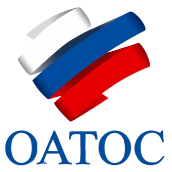 ОБЩЕНАЦИОНАЛЬНАЯ АССОЦИАЦИЯ 
ТЕРРИТОРИАЛЬНОГО ОБЩЕСТВЕННОГО САМОУПРАВЛЕНИЯ№п/пФ.И.О.АдресРоспись об ознакомлении123456№/№п/пФИОДата рожденияАдрес места жительства (указывается постоянная или временная регистрация)Согласие на обработку и использование персональных данных, личная подпись№п/пФамилия, имя, отчество, дата рожденияАдрес, паспортные данные ПодписьЗарегистрирован:Утвержден: Зарегистрирован:Утвержден: Зарегистрирован:Утвержден: Зарегистрирован:Утвержден:Глава* ________________________________(наименование муниципального образования)Председатель территориального общественного самоуправления, осуществляемого на территории_______________________________(наименование ТОСа)_______________/________________              (подпись)                         (И.О. Фамилия)_______________/________________              (подпись)                         (И.О. Фамилия)Глава* ________________________________(наименование муниципального образования)Председатель территориального общественного самоуправления, осуществляемого на территории_______________________________(наименование ТОСа)_______________/________________              (подпись)                         (И.О. Фамилия)_______________/________________              (подпись)                         (И.О. Фамилия)